Извещениео запросе котировок цен № 85/ЗК-АО «ВРМ» /2020Уважаемые господа!	Акционерное общество «Вагонреммаш» (АО «ВРМ») (далее – Заказчик) сообщает о проведении запроса котировок цен № 85/ЗК-АО «ВРМ» /2020 с целью выбора организации на право заключения договора на поставку нержавеющего, цветного металлопроката и алюминиевого профиля для нужд Тамбовского ВРЗ и Воронежского ВРЗ – филиалов АО «ВРМ» до 31.03.2021 года. Котировочные заявки подаются в письменной форме в запечатанных конвертах до 10-00 часов московского времени «11» января 2021г. по адресу: 105005, г. Москва, набережная Академика Туполева, дом 15, корпус 2, офис 27.Организатором запроса котировок цен является АО «ВРМ» в лице сектора по проведению конкурсных процедур и мониторингу цен на закупаемые ТМЦ (далее Организатор).  Представитель Организатора, ответственный за проведение запроса котировок цен – Беленков Сергей Анатольевич, email: belenkovsa@vagonremmash.ru. Тел. (499) 550-28-90 доб. 272.Извещение о проведении запроса котировок цен № 85/ЗК-АО «ВРМ»/2020 размещено на официальном сайте АО «ВРМ» www.vagonremmash.ru ,(раздел «Тендеры»).	Предметом запроса котировок цен является поставка нержавеющего, цветного металлопроката и алюминиевого профиля для нужд Тамбовского ВРЗ и Воронежского ВРЗ – филиалов АО «ВРМ» до 31.03.2021 года.Начальная (максимальная) цена договора составляет:ЛОТ № 1: поставка нержавеющего металлопроката для нужд ВВРЗ и ТВРЗ:14 681 751 (Четырнадцать миллионов шестьсот восемьдесят одна тысяча семьсот пятьдесят один) рубль 00 копеек без НДС;          17 618 101 (Семнадцать миллионов шестьсот восемнадцать тысяч сто один) рубль 20 копеек с НДС;ЛОТ № 2: поставка цветного металлопроката для нужд ТВРЗ и ВВРЗ: 11 747 640 (Одиннадцать миллионов семьсот сорок семь тысяч шестьсот сорок) рублей 00 копеек без НДС;  13 617 168 (Тринадцать миллионов шестьсот семнадцать тысяч сто шестьдесят восемь) рублей 00 копеек с НДС;ЛОТ № 3: поставка алюминиевого профиля для нужд ТВРЗ и ВВРЗ:        7 241 005 (Семь миллионов двести сорок одна тысяча пять) рублей 00 копеек без НДС; 8 689 206 (Восемь миллионов шестьсот восемьдесят девять тысяч двести шесть) рублей 00 копеек с НДС;Настоящим приглашаем Вас принять участие в запросе котировок цен на нижеизложенных условиях (прилагаются).Председатель конкурсной комиссии АО «ВРМ»		            А.В. ПоповУТВЕРЖДАЮЗапрос котировок цен № 85/ЗК-АО «ВРМ» /20201. Условия запроса котировок цен1.1. Участниками по настоящему запросу котировок цен признаются лица, представившие котировочную заявку в порядке и сроки, установленные в настоящем запросе котировок цен. 1.2. Участник несет все расходы и убытки, связанные с подготовкой и подачей своей котировочной заявки. Заказчик и организатор не несут никакой ответственности по расходам и убыткам, понесенным участниками в связи с их участием в настоящем запросе котировок цен.1.3. Документы, представленные участниками в составе котировочных заявок, возврату не подлежат.1.4. Срок вскрытия конвертов с заявками может быть перенесен.1.5. Котировочные заявки рассматриваются как обязательства участников. Заказчик вправе требовать от Участника, предложившего лучшую котировочную заявку, заключения договора на условиях, указанных в его котировочной заявке.1.6. Заказчик оставляет за собой право прекратить процедуру проведения запроса котировок цен и отказаться от всех предложений в любое время до подведения его итогов без объяснения причин, не неся при этом никакой ответственности перед участниками, которым такое действие может принести убытки.  1.7. Котировочная документация и иная информация о запросе котировок цен размещается на официальном сайте АО «ВРМ» www.vagonremmash.ru  , (раздел «Тендеры»).1.8. Конфиденциальная информация, ставшая известной сторонам, при проведении настоящего запроса котировок цен не может быть передана третьим лицам за исключением случаев, предусмотренных законодательством Российской Федерации.   1.9. Заказчик вправе принять решение о внесении изменений в извещение о проведении запроса котировок и котировочную документацию не позднее, чем за 1 (один) рабочий день до даты окончания подачи заявок.1.10. Заказчик размещает дополнение и изменение, внесенные в извещение о проведении запроса котировок и в настоящую котировочную документацию, в соответствии с п.1.7. настоящей котировочной документации, в день принятия решения о внесении изменений.1.11. В случае внесения изменений позднее, чем за 2 (два) рабочих дня до даты окончания подачи заявок, Заказчик обязан продлить срок подачи котировочных заявок таким образом, чтобы со дня внесенных в извещение и котировочную документацию изменений до даты окончания срока подачи заявок оставалось не менее 5 (пяти) дней.1.12. Запрос о разъяснении котировочной документации, может быть направлен с момента направления участникам котировочной документации, извещения о проведении запроса котировок и не позднее, чем за 2 (два) рабочих дня до окончания срока подачи заявок на участие в запросе котировок.1.13. Запрос от юридического лица оформляется на фирменном бланке участника запроса котировок (при наличии), заверяется уполномоченным лицом участника.          1.14. Запрос о разъяснении котировочной документации, полученный от участника позднее установленного срока, не подлежит рассмотрению.1.15 Разъяснения котировочной документации размещаются в соответствии с п.1.7. настоящей котировочной документацией в течение 2 (двух) дней со дня  поступления запроса, но не позднее срока окончания подачи котировочных заявок.2. Котировочная заявка2.1. Котировочная заявка должна состоять из документов, требуемых в соответствии с условиями настоящего запроса котировок цен.2.2. Участник, вправе подать только одну котировочную заявку (по лоту). Внесение изменений в котировочную заявку не допускается. В случае если Участник подает более одной котировочной заявки (по лоту), а ранее поданные им котировочные заявки не отозваны, все котировочные заявки, предоставленные Участником, отклоняются.2.3. Котировочная заявка Участника, не соответствующая требованиям настоящего запроса котировок цен, отклоняется. В случае, если в составе заявки представлен документ, который не поддается прочтению (ввиду, например, низкого качества копирования/сканирования участником, повреждения документа участником и др.), документ считается не представленным и не рассматривается.2.4. Котировочная заявка оформляется на русском языке. Вся переписка, связанная с проведением настоящего запроса котировок цен, ведется на русском языке. Если в составе конкурсной заявки предоставляются документы на иностранном языке, такие документы должны быть переведены на русский язык, а перевод заверен нотариально.2.5. Котировочная заявка должна быть представлена до 10-00 часов московского времени «11» января 2021г. по адресу: 105005, г. Москва, набережная Академика Туполева, дом 15, корпус, 2, офис 27. 2.6. Котировочная заявка, полученная после указанного в пункте 2.5. срока, не вскрывается и возврату не подлежит.2.7. Котировочная заявка должна быть подписана уполномоченным представителем Участника.2.8. Все рукописные исправления, сделанные в котировочной заявке, должны быть завизированы лицом, подписавшим котировочную заявку.2.9. Участник самостоятельно определяет способ доставки котировочной заявки, несет все риски несоблюдения сроков предоставления котировочной заявки и нарушения целостности конвертов, связанные с выбором способа доставки.2.10. Участник вправе отозвать  поданную котировочную заявку в любое время до истечения срока подачи котировочных заявок.         2.11. Котировочная заявка должна быть представлена в запечатанном конверте, имеющим четкую маркировку «Оригинал», в котором должны быть отдельные, запечатанные в свою очередь конверты «А» и «Б».Маркировка общего конверта и также конвертов «А» и «Б» должны содержать следующую информацию:«__________________________ (наименование участника);Оригинал котировочной заявки на участие в запросе котировок цен № 85/ЗК-АО «ВРМ» /2020 (с указанием лотов).Составная часть «А» или «Б» (на общем конверте не указывается)Не вскрывать до 14.00 часов московского времени 11 января 2021 г.Маркировка конверта «Б» должна содержать номер и название лота, по которому участник подает финансово-коммерческое предложение.Конверт «А» должен содержать:опись представленных документов, заверенную подписью и печатью участника;2) сведения об участнике по форме, согласно Приложению №2 к настоящему запросу котировок цен;3) документ, подтверждающий полномочия лица, подписавшего котировочную заявку и финансово-коммерческое предложение, на право принимать обязательства от имени участника по запросу котировок цен № 85/ЗК-АО «ВРМ» /2020 (оригинал или копия, заверенная печатью участника и подписью уполномоченного лица);     4) протокол (решение) о назначении на должность руководителя (копия, заверенная участником);5) приказ о назначении руководителя, бухгалтера (копия, заверенная участником);  6) учредительные документы в последней редакции с учетом всех изменений и дополнений, зарегистрированные в установленном порядке (копии, заверенные подписью и печатью участника и с отметкой ИФНС), предоставляет каждое юридическое лицо, выступающее на стороне одного участника;7) копию паспорта физического лица, страхового свидетельства государственного пенсионного страхования (заверенную подписью участника);    8)  выписку из ЕГРЮЛ, выданную не ранее, чем за 30 календарных дней до даты подачи котировочной заявки (оригинал либо нотариально заверенная копия, либо подписанная усиленной квалифицированной электронной подписью) (предоставляет каждое юридическое и\или физическое лицо, выступающее на стороне одного участника);   9) бухгалтерскую отчетность, а именно: бухгалтерский баланс и отчет о финансовых результатах за 2019 г. (копии, заверенные участником, с отметкой инспекции Федеральной налоговой службы либо с приложением заверенной участником копии документа, подтверждающего получение ИФНС отправку в ИФНС бухгалтерской отчетности) (предоставляет каждое юридическое лицо, выступающее на стороне одного участника). Организации и индивидуальные предприниматели, применяющие упрощенную систему налогообложения, представляют информационное письмо, иной документ о правомерности применения УСН (например, уведомление о переходе на УСН по форме, утвержденной Приказом ФНС России от 02.11.2012 № ММВ-7-3/829@), банковскую карточку с образцами подписей и оттиском печати контрагента.    10) решение (протокол собрания) об одобрении крупной сделки, сделки с заинтересованностью и т.д., если такое решение собственников организации является необходимым для совершения сделки;   11) справку о среднесписочной численности работников (копия, заверенная участником);   12) договор (справку) об аренде/собственности офиса и/или производственных помещений (копию, заверенную участником);   13) налоговую отчетность (по прибыли и НДС) за последний отчетный период (копии, заверенные претендентом, с отметкой инспекции Федеральной налоговой службы либо с приложением заверенной претендентом копии документа, подтверждающего получение ИФНС, отправку в ИФНС налоговой отчетности).   14) информацию о наличии транспортных средств и оборудования в соответствии с техническим заданием, либо документы, подтверждающие возможность поставки Товара (копию, заверенную участником);       15) справку об исполнении налогоплательщиком (плательщиком сборов, налоговым агентом) обязанности по уплате налогов, сборов, пеней, штрафов, процентов, выданную не ранее 10 (десяти) рабочих дней до даты подачи котировочной заявки,  налоговыми органами по форме, утвержденной Приказом ФНС России от 20.01.2017 N ММВ-7-8/20@,  с учетом внесенных в приказ изменений (оригинал или нотариально заверенная копия, либо подписанная усиленной квалификационной электронной подписью) (предоставляет каждое юридическое и\или физическое лицо, выступающее на стороне одного участника).В случае если у участника (лиц, выступающих на стороне участника) имеются филиалы и в представленной справке имеется информация о наличии неисполненной обязанности по уплате налогов, сборов, пеней, штрафов по какой-либо из инспекций ФНС России, в которой указанный участник (лицо, выступающее на стороне участника) состоит на учете, должна быть дополнительно предоставлена справка по форме, утвержденной приказом ФНС России от 28 декабря 2016 г. № ММВ-7-17/722@, с учетом внесенных в приказ изменений (подписанная усиленной квалификационной электронной подписью). Участник запроса котировок считается соответствующим, установленному требованию в случае наличия у него задолженности по налогам, сборам и пени на дату рассмотрения заявки на участие в запросе котировок цен в размере не более 1000, 00 рублей.     16) информационное письмо/иной документ, подтверждающий, что участник является производителемили- информационное письмо/иной документ, выданный производителем и/или дилерский договор с производителем товаров (копия, заверенная участником)или- договор с дилером/поставщиком, с приложением копии договора, заключенного между дилером/поставщиком и производителем, и/или информационных писем, иных документов, выданных производителем дилеру/поставщику (копии, заверенные участником);Конверт «Б» должен содержать:- опись представленных документов;    - надлежащим образом, оформленные Приложения №№ 1, 3 к настоящему запросу котировок цен;- документальные подтверждения соответствия требованиям технического задания, если предоставление таких документов предусмотрено техническим заданием;2.12. Документы, представленные в составе конверта, должны быть прошиты вместе с описью документов, скреплены печатью и заверены подписью уполномоченного лица участника. Все листы котировочной заявки должны быть пронумерованы.2.13. В случае предоставления участником заявок по нескольким лотам допускается предоставление заявок в конверте «Оригинал». В конверте должны содержаться конверт «А» в одном экземпляре и конверты «Б», по каждому из лотов, на которые участник подает заявку, содержащие документы согласно пункту 2.11 настоящей котировочной документации.2.14. Все страницы котировочной заявки, за исключением нотариально заверенных документов и иллюстративных материалов, должны быть завизированы лицом, подписавшим заявку на участие в запросе котировок цен.2.15. Организатор принимает конверт с котировочными заявками до истечения срока подачи котировочных заявок.         2.16.  В случае если маркировка конверта не соответствует требованиям настоящего запроса котировок цен, конверт не запечатан, котировочная заявка не принимается организатором.3. Финансово-коммерческое предложение	3.1. Финансово-коммерческое предложение должно включать цену за единицу и общую стоимость предложения с учетом и без учета НДС, а также подробное описание (спецификацию, технические требования и др.) товаров. Цены необходимо приводить в рублях, с учетом всех возможных расходов участника, с учетом и без учета НДС.	3.2. Финансово-коммерческое предложение должно быть оформлено в соответствии с приложением №3 к запросу котировок цен.	3.3. Для целей единообразного подхода к расчету сумм финансово-коммерческого предложения суммы с учетом НДС необходимо рассчитывать следующим образом: цена единицы товаров без учета НДС, округленная до двух знаков после запятой, умножается на количество, полученное значение округляется до двух знаков после запятой и умножается на 1,20 (либо иной коэффициент в зависимости от ставки НДС, применяемой в отношении участника). В случае изменения налогового законодательства, виды и ставки налогов будут применяться в соответствии с такими изменениями.	3.4. Финансово-коммерческое предложение должно содержать все условия, предусмотренные настоящим запросом котировок цен и позволяющие оценить котировочную заявку участника. Условия должны быть изложены таким образом, чтобы при рассмотрении и сопоставлении заявок не допускалось их неоднозначное толкование. Все условия котировочной заявки участника понимаются заказчиком, организатором буквально, в случае расхождений показателей изложенных цифрами и прописью, приоритет имеют написанные прописью.	3.5. Финансово-коммерческое предложение должно содержать сроки поставки товаров с даты заключения договора, условия осуществления платежей (сроки и условия рассрочки платежа и др.).	3.6. Предложение участника о цене, содержащееся в финансово-коммерческом предложении, не может превышать начальную (максимальную) цену договора с учетом и без учета НДС, установленную в запросе котировок цен. 3.7. Не допускается превышение единичных расценок цен с учетом и без учета НДС, указанных в настоящем запросе котировок цен.	4. Недобросовестные действия Участника4.1. К недобросовестным действиям Участника относятся действия, которые выражаются в том, что Участник прямо или косвенно предлагает, дает либо соглашается дать любому должностному лицу (служащему) Заказчика/организатора вознаграждение в любой форме (материальное вознаграждение, предложение о найме или какая-либо другая услуга) в целях оказания воздействия на процедуру проведения запроса котировок цен, принятие решения, применение какой-либо процедуры или совершение иного действия заказчиком/организатором.4.2. В случае установления недобросовестности действий Участника, такой Участник может быть отстранен от участия в запросе котировок цен. Информация об этом и мотивы принятого решения указываются в протоколе и сообщаются Участнику.5.  Рассмотрение котировочных заявок и подведение итогов запроса котировок цен5.1. Лучшей признается котировочная заявка, которая отвечает всем требованиям, установленным в запросе котировок цен, и содержит наиболее низкую цену товаров без учета НДС. При наличии нескольких равнозначных котировочных заявок лучшей признается та, которая поступила ранее других котировочных заявок.        5.2. Рассмотрение котировочных заявок осуществляется экспертной группой совместно с организатором по адресу: 105005, г. Москва, набережная Академика Туполева, дом 15, корпус, 2, офис 27, «11» января 2021г. в 14:00 (московское время).5.3. В ходе рассмотрения котировочных заявок организатор вправе потребовать от Участников разъяснения сведений, содержащихся в котировочных заявках, не допуская при этом изменения содержания заявки.5.4. Если в заявке имеются расхождения между обозначением сумм словами и цифрами, то к рассмотрению принимается сумма, указанная словами. Если в заявке имеются арифметические ошибки или неточности, связанные с расчетом сумм НДС, к рассмотрению принимаются суммы без учета НДС. Итоговая сумма предложения определяется с учетом применяемой Участником системы налогообложения.       5.5. Котировочные заявки отклоняются в случае:1) несоответствия котировочной заявки требованиям, указанным в запросе котировок цен;2) указания в котировочной заявке начальной (максимальной) цены товаров с учетом и без учета НДС выше установленной в запросе котировок цен;3) отказа от проведения запроса котировок цен.4) непредставления Участником закупки разъяснений положений котировочной заявки (в случае наличия требования заказчика).Отклонение котировочных заявок по иным основаниям не допускается.5.6. Результаты рассмотрения и оценки котировочных заявок экспертной группой и организатором оформляются протоколом.5.7. Протокол рассмотрения и оценки котировочных заявок размещается в соответствии с п.1.7. настоящей котировочной документации5.8. Подведение итогов запроса котировок цен проводится по адресу: 105005, г. Москва, набережная Академика Туполева, дом 15, корпус, 2, офис 27, «12» января 2021г.           Конкурсная комиссия рассматривает подготовленные экспертной группой совместно с организатором материалы и утверждает итоги запроса котировок цен.5.9. Решение конкурсной комиссии оформляется протоколом.5.10. Выписка из протокола заседания конкурсной комиссии размещается в соответствии с п.1.7. настоящей котировочной документации в течение 3 (трех) календарных дней от даты подписания протокола.5.11. Договор заключается с Участником, чья котировочная заявка признана лучшей.5.12. Комиссия по согласованию с исполнителем Договора при заключении и/или в ходе исполнения Договора вправе изменить количество предусмотренного договором объема Товара при изменении потребности в Товаре, на  поставку которых заключен Договор в пределах 30 % от начальной (максимальной) цены Договора.5.13. Запрос котировок цен признается состоявшимся, если подано не менее 3 (трех) котировочных заявок, соответствующих требованиям, установленным в запросе котировок цен, и ни одна из них не была отозвана до подведения итогов запроса котировок цен.5.14. Запрос котировок признается несостоявшимся в случае, если: 1) на участие в запросе котировок подано менее 3 котировочных заявок;2) по итогам рассмотрения и оценки котировочных заявок только одна котировочная заявка признана соответствующей котировочной документации;3) все котировочные заявки признаны несоответствующими котировочной документации;4) победитель запроса котировок или участник закупки, предложивший в котировочной заявке цену, такую же, как и победитель, или участник закупки, предложение о цене договора (цене лота) которого содержит лучшие условия по цене договора (цене лота), следующие после предложенных победителем в проведении запроса котировок условий, уклоняется от заключения договора.5.15. Если запрос котировок признан несостоявшимся в случае, если по итогам рассмотрения и оценки котировочных заявок только одна котировочная заявка признана соответствующей котировочной документации, с участником закупки, подавшим такую заявку, при условии, что котировочная заявка соответствует требованиям, изложенным в котировочной документации, может быть заключен договор в порядке, установленном нормативными документами заказчика. Цена такого договора не может превышать цену, указанную в котировочной заявке участника закупки.5.16. Если запрос котировок признан несостоявшимся, заказчик вправе объявить новый запрос котировок или осуществить закупку другим способом. 6. Заключение договора       6.1. Положения договора (условия оплаты, сроки, цена за единицу, ответственность сторон, стоимость товаров и т.п.) не могут быть изменены по сравнению с запросом котировок цен и котировочной заявкой участника, представившего лучшее предложение. При невыполнении Участником, представившим котировочную заявку, признанную лучшей, требований настоящего пункта такой Участник признается уклонившимся от заключения договора. Договор в таком случае может быть заключен с другим Участником, предложившим такую же цену договора (участником, предложение которого содержит лучшие после предложенных участником, направившим лучшую котировочную заявку, условия по цене договора).6.2. Участник, котировочная заявка которого признана лучшей, должен подписать договор не позднее 10 (десяти) календарных дней со дня подведения итогов запроса котировок цен.6.3. Договор заключается в соответствии с законодательством Российской Федерации согласно Приложению № 4 к настоящему запросу котировок цен. Стоимость договора определяется на основании стоимости предложения, признанного лучшим, без НДС, с учетом применяемой участником, сделавшим такое предложение, системы налогообложения.6.4. В случае, если Участник, котировочная заявка которого признана лучшей, уклоняется от подписания Договора более, чем на 5 (пять) рабочих дней, Договор может быть заключен с участником, предложение которого содержит лучшие после предложенных участником, направившим лучшую котировочную заявку, условия по цене Договора. 6.5. Срок выполнения обязательств по Договору определяется на основании требований настоящего запроса котировок цен и условий финансово-коммерческого предложения, начиная с момента заключения Договора.6.6. До заключения Договора, Участник, с которым заключается Договор по итогам процедуры размещения заказа, представляет сведения о своих владельцах, включая конечных бенефициаров, с приложением подтверждающих документов.В случае непредставления указанных сведений и документов, заказчик вправе отказаться от заключения договора.     7.1.Техническое задание	7.1.1. Предмет запроса котировок цен: заключение договора на право поставки нержавеющего, цветного металлопроката и алюминиевого профиля для нужд Тамбовского ВРЗ и Воронежского ВРЗ – филиалов АО «ВРМ» до 31.03.2021 г. 7.1.2. В заявке участника должны быть изложены условия, соответствующие требованиям технического задания, либо более выгодные для Заказчика.        7.1.3 Участник, в случае победы в настоящем запросе котировок цен, должен поставить Товар в полном объеме, предусмотренном настоящей документацией.         7.2. Начальная (максимальная) цена договора составляет: ЛОТ № 1: поставка нержавеющего металлопроката для нужд ВВРЗ и ТВРЗ:14 681 751 (Четырнадцать миллионов шестьсот восемьдесят одна тысяча семьсот пятьдесят один) рубль 00 копеек без НДС;          17 618 101 (Семнадцать миллионов шестьсот восемнадцать тысяч сто один) рубль 20 копеек с НДС;В случае изменения налогового законодательства виды и ставки налогов будут применяться в соответствии с такими изменениями.Начальная (максимальная) цена Договора включает в себя стоимость Товара, стоимость доставки товара до места загрузки в транспортное средство, стоимость погрузочно-разгрузочных работ при отправлении (отгрузке) товара, стоимость запорных устройств, защитной упаковки, невозвратной тары. В стоимость Товара не включена стоимость услуг по доставке Товара до склада Заказчика.	Доставка Товара в адреса грузополучателей организуется Заказчиком на условиях самовывоза из центральной части РФ.ЛОТ № 2: поставка цветного металлопроката для нужд ТВРЗ и ВВРЗ: 11 747 640 (Одиннадцать миллионов семьсот сорок семь тысяч шестьсот сорок) рублей 00 копеек без НДС;  13 617 168 (Тринадцать миллионов шестьсот семнадцать тысяч сто шестьдесят восемь) рублей 00 копеек с НДС;  	В случае изменения налогового законодательства виды и ставки налогов будут применяться в соответствии с такими изменениями.          Начальная (максимальная) цена Договора включает в себя стоимость Товара, стоимость доставки товара до места загрузки в транспортное средство, стоимость погрузочно-разгрузочных работ при отправлении (отгрузке) товара, стоимость запорных устройств, защитной упаковки, невозвратной тары. В стоимость Товара не включена стоимость услуг по доставке Товара до склада Заказчика.	Доставка Товара в адреса грузополучателей организуется Заказчиком на условиях самовывоза из центральной части РФ.ЛОТ № 3: поставка алюминиевого профиля для нужд ТВРЗ и ВВРЗ:         7 241 005 (Семь миллионов двести сорок одна тысяча пять) рублей 00 копеек без НДС; 8 689 206 (Восемь миллионов шестьсот восемьдесят девять тысяч двести шесть) рублей 00 копеек с НДС;В случае изменения налогового законодательства виды и ставки налогов будут применяться в соответствии с такими изменениями.          Начальная (максимальная) цена Договора включает в себя стоимость Товара, стоимость доставки товара до места загрузки в транспортное средство, стоимость погрузочно-разгрузочных работ при отправлении (отгрузке) товара, стоимость запорных устройств, защитной упаковки, невозвратной тары. В стоимость Товара не включена стоимость услуг по доставке Товара до склада Заказчика.	Доставка Товара в адреса грузополучателей организуется Заказчиком на условиях самовывоза из центральной части РФ.7.3. Поставка Товара осуществляется в адрес грузополучателей. 7.4. Тамбовский ВРЗ АО «ВРМ» 392009, г. Тамбов, пл. Мастерских, д. 1;7.5. Воронежский ВРЗ АО «ВРМ» 394010, г. Воронеж, пер. Богдана Хмельницкого, д. 1.7.6. Гарантийный срок на поставляемый Товар – не менее 12 месяцев.7.6. Срок поставки Товара  7.6.1. Поставка Товара должна быть осуществлена до 31.03.2021 г.7.6.2. Спецификациями определяются только количество, периоды и сроки поставки Товара. Все остальные условия поставки предусмотрены условиями  Договора. В случае возникновения разночтений между положениями Договора и Спецификацией, положения Договора считать приоритетными»7.7. Требования к поставке Товара 7.7.1. Товар должен иметь сертификаты (паспорта) или их копии, заверенные печатью участника и подписью уполномоченного лица, подтверждающие качество. Товар должен соответствовать требованиям утвержденных технических условий, и/или государственных и отраслевых стандартов на соответствующий вид товара.        7.8.  Порядок оплаты Товара 7.8.1. Оплата Товара по настоящему Договору производится Покупателем в течение 90 (девяносто) календарных дней с даты поставки Товара Покупателю/Грузополучателю и получения полного комплекта документов (в т.ч. счет, счет-фактура, товарная накладная унифицированной формы ТОРГ-12, либо УПД, копии сертификатов качества или технических паспортов, заверенные поставщиком копии отгрузочных документов, другие документы, предусмотренные договором).	   7.8.2.	  Все расчеты по настоящему Договору производятся в рублях РФ путем безналичного перечисления денежных средств Заказчика на расчетный счет Поставщика. В платежном поручении Заказчик указывает номер и дату настоящего Договора, номер и дату оплачиваемого счета, номер и дату Спецификации. 7.8.3. После прекращения действия настоящего Договора Заказчик вправе произвести окончательный расчет с Поставщиком на основании акта сверки взаимных расчетов.          7.8.4. Объем и единичные расценки по лот № 1 указаны в Таблице № 1.          7.8.5. Объем и единичные расценки по лот № 2 указаны в Таблице № 2.          7.8.6. Объем и единичные расценки по лот № 3 указаны в Таблице № 3.Таблица №1ЛОТ 1                         Начальник службы МТО                                                                                                                                         М.С. Герасимов Таблица №2ЛОТ 2Начальник службы МТО                                                                                                            М.С. Герасимов                                                                                                                                                                                            Таблица № 3ЛОТ 3           Начальник службы МТО                                                                                                            М.С. ГерасимовТаблица 1.1.На бланке участника                                                                                                                                                                                                                        Приложение № 1                                                                       к запросу котировок цен                                                                                              № 85/ЗК-АО «ВРМ» /2020    по каждому лотуКОТИРОВОЧНАЯ ЗАЯВКАна запрос котировок цен № 85/ЗК-АО ВРМ/2020Дата:________________Кому: Конкурсной комиссии УС АО «ВРМ»Будучи уполномоченным представлять и действовать от имени ________________ (указать наименование участника или, в случае участия нескольких лиц на стороне одного участника наименования таких лиц), а также полностью изучив запрос котировок цен, я, нижеподписавшийся, настоящим подаю котировочную заявку на участие в запросе котировок цен  № 85/ЗК-АО «ВРМ» /2020 с целью выбора организации на право заключения договора на поставку нержавеющего, цветного металлопроката и алюминиевого профиля для нужд Тамбовского ВРЗ и Воронежского ВРЗ – филиалов АО «ВРМ» до 31.03.2021 года. Уполномоченным представителям Заказчика и Организатора настоящим предоставляются полномочия наводить справки или проводить исследования с целью изучения отчетов, документов и сведений, представленных в данной заявке, и обращаться к юридическим и физическим лицам, государственным органам и учреждениям, обслуживающим нас банкам за разъяснениями относительно финансовых и технических вопросов.Настоящая заявка служит также разрешением любому лицу или уполномоченному представителю любого учреждения, на которое содержится ссылка в сопровождающей документации, представлять любую информацию, необходимую для проверки заявлений и сведений, содержащихся в настоящей заявке, или относящихся к ресурсам, опыту и компетенции участника.Настоящим подтверждается, что _________(наименование участника запроса котировок цен) ознакомилось(ся) с условиями настоящего запроса котировок цен, с ними согласно(ен) и возражений не имеет.В частности, _______ (наименование участника запроса котировок цен), подавая настоящую заявку, согласно(ен) с тем, что:результаты рассмотрения заявки зависят от проверки всех данных, представленных ______________ (наименование участника запроса котировок цен), а также иных сведений, имеющихся в распоряжении заказчика;за любую ошибку или упущение в представленной __________________ (наименование участника запроса котировок цен) заявке ответственность целиком и полностью будет лежать на __________________ (наименование участника запроса котировок цен ).В случае признания _________ (наименование участника запроса котировок цен) участником с котировочной заявкой ________ содержащей лучшие условия исполнения договора, мы обязуемся:1.  До заключения договора представить сведения о своих владельцах, включая конечных бенефициаров, с приложением подтверждающих документов. ________________ (наименование участника запроса котировок цен) предупрежден(о), что при непредставлении указанных сведений и документов, заказчик вправе отказаться от заключения договора.2. Подписать договор на условиях настоящей котировочной заявки и условий Заказчика, указанных в запросе котировок цен;3. Исполнять обязанности, предусмотренные заключенным договором строго в соответствии с требованиями такого договора;4. Не вносить в договор изменения, не предусмотренные условиями котировочной документации.Подавая настоящую котировочную заявку __________ (наименование участника запроса котировок цен) согласен с порядком оплаты поставки Товаров по договору.Заказчик оставляет за собой право принимать или отклонять все котировочные заявки, а также прекратить процедуру проведения запроса котировок и отказаться от всех предложений в любое время до подведения итогов без объяснения причин, не неся при этом никакой ответственности перед участниками, которым такое действие может принести убытки.Нижеподписавшийся удостоверяет, что сделанные заявления и предоставленные в котировочной заявке сведения, заполненной должным образом, являются полными, точными и верными во всех деталях.В подтверждение этого прилагаем все необходимые документы.Представитель, имеющий полномочия подписать котировочную заявку от имени__________________________________________________________________(вставить полное наименование участника)«___»____________20___ г._________________________________________________(должность, подпись, Ф.И.О, печать)                                                                                                                      Приложение № 2к запросу котировок цен № 85/ЗК-АО «ВРМ» /2020 ___________СВЕДЕНИЯ О УЧАСТНИКЕ (для юридических лиц)Контактные лицаУполномоченные представители Заказчика, могут связаться со следующими лицами для получения дополнительной информации о претенденте:Справки по общим вопросам и вопросам управленияКонтактное лицо (должность, ФИО, телефон)Справки по кадровым вопросамКонтактное лицо (должность, ФИО, телефон)Справки по техническим вопросамКонтактное лицо (должность, ФИО, телефон)Справки по финансовым вопросамКонтактное лицо (должность, ФИО, телефон)Имеющий полномочия действовать от имени претендента ________________________________________________________(Полное наименование претендента)_________________________________________________________________(Должность, подпись, ФИО)                                                (печать)СВЕДЕНИЯ ОБ УЧАСТНИКЕ (для физических лиц)(в случае, если на стороне одного участника участвует несколько лиц, сведения предоставляются на каждое лицо)Фамилия, имя, отчество _____________________________________Паспортные данные ________________________________________ИНН______________________________________________________Место жительства__________________________________________Телефон (______) __________________________________________Факс (______) _____________________________________________Адрес электронной почты __________________@_______________Банковские реквизиты_______________________________________Имеющий полномочия действовать от имени участника___________________________________________________(полное наименование участника)_________________________________________________(подпись, Ф.И.О)                                                                                                                   Приложение № 3                                                                                                                к запросу котировок цен № 85/ЗК-АО «ВРМ» /2020ФИНАНСОВО-КОММЕРЧЕСКОЕ ПРЕДЛОЖЕНИЕОформляется по каждому лоту «____» ___________ 20__ г.Запрос котировок цен № 85/ЗК-АО «ВРМ» /2020__________________________________________________________________(Полное наименование участника)       Полная и окончательная стоимость финансово-коммерческого предложения составляет: _____ без учета НДС, _____ с учетом всех налогов включая НДССрок поставки товаров -   с даты заключения договора до 31.03.2021г.      Финансово-коммерческое предложение должно содержать, условия осуществления платежей (сроки и условия рассрочки платежа и др.).       Представитель, имеющий полномочия подписать финансово-коммерческое предложение от имени______________________________________________________________(полное наименование участника)______________________________________________________________                              (должность, подпись, Ф.И.О, печать)                                                                                         Приложение № 4                                                                                                     к запросу котировок цен                                                                       								          № 85/ЗК-АО ВРМ/2020ДОГОВОР ПОСТАВКИ № ____________г. Москва							 	«___»________ 20___г.Акционерное Общество «Вагонреммаш» (АО «ВРМ»), именуемое в дальнейшем «Покупатель», в лице генерального директора Долгова Павла Сергеевича, действующего на основании Устава, с одной стороны и __________________________ именуемое в дальнейшем «Поставщик», в лице ____________________, действующего на основании __________, с другой стороны, совместно именуемые в дальнейшем «Стороны», заключили настоящий Договор о нижеследующем:1. ПРЕДМЕТ ДОГОВОРА1.1. Поставщик обязуется поставить Покупателю Товар, а Покупатель обязуется принять и оплатить Товар на условиях настоящего Договора.Для целей настоящего Договора Товаром являются товарно-материальные ценности (далее также – ТМЦ), предназначенные для обеспечения производственного процесса и хозяйственных нужд. Перечень (номенклатура) ТМЦ приведен в Приложении № 1 к настоящему Договору.Товар поставляется партиями. Сроки и порядок поставки каждой партии Товара указываются в Спецификациях к настоящему Договору, форма которых приведена в Приложении № 2 к Договору, которые после подписания их Сторонами являются неотъемлемой частью настоящего Договора. В Спецификации указываются: наименование Товара; ГОСТ (при наличии); единицы измерения; количество; ставка НДС; Цена Товара без НДС; Сумма НДС; Стоимость Товара с НДС; срок/период поставки Товара; наименование Грузополучателя; Стоимость Товара прописью; Условия доставки: склад Грузоотправителя; склад Грузополучателя; срок поставки партии Товара; стоимость доставки Товара (в случае, если доставка не входит в стоимость Товара). Форма (Приложение № 2) и данные, закрепленные в Форме Спецификации, изменению не подлежат. Изменение условий Договора путем подписания Спецификаций не допускается.Настоящим Стороны соглашаются изменить по требованию Покупателя количество предусмотренного договором объема Товара, при изменении потребности в Товаре, на поставку которых заключен Договор, в пределах 30 % от начальной (максимальной) цены Договора/договорного объема поставки Товара по цене Товара, указанной в приложении № 1 к Договору, и с учетом п. 2.2 и п. 2.3 Договора.Письменное требование о поставке дополнительной партии Товара, а также Спецификацию с указанием срока и порядка поставки, Покупатель направляет Поставщику не менее, чем за ____ рабочих дней до предполагаемой даты поставки Товара. 1.2. Настоящий Договор заключен на основании запроса котировок цен. Протокол №___________________ от _______________.1.3. Стороны признают, что настоящий Договор заключается в условиях распространения коронавирусной инфекции, которое является в сложившихся условиях чрезвычайным и непредотвратимым обстоятельством и обстоятельством непреодолимой силы согласно Указу Мэра Москвы от 23 марта 2020 г. № 26-УМ «О внесении изменений в указ Мэра Москвы от 5 марта 2020 г. № 12-УМ», Указу  Мэра Москвы от 25.09.2020 № 92-УМ «О внесении изменений в правовые акты города Москвы», в связи с чем, допускается изменение Покупателем объемов поставок в одностороннем порядке, без применения к нему штрафных санкций.*2. СТОИМОСТЬ И ПОРЯДОК РАСЧЕТОВ2.1. Общая стоимость настоящего Договора определяется по сумме всех подписанных Сторонами Спецификаций. 2.2. Цена за единицу Товара является фиксированной в течение срока действия настоящего Договора и изменению в сторону увеличения не подлежит. 2.3. Оплата Товара по настоящему Договору производится Покупателем в течение 90 (Девяносто) календарных дней с даты поставки Товара Покупателю/Грузополучателю и получения полного комплекта документов (в т.ч. счет, счет-фактура, товарная накладная унифицированной формы ТОРГ-12, либо УПД, копии сертификатов качества или технических паспортов, заверенные поставщиком копии отгрузочных документов, другие документы, предусмотренные договором).2.4. Обязательства Покупателя по оплате считаются исполненными с даты списания денежных средств с расчетного счета Покупателя.2.5. В случае изменения налогового законодательства Российской Федерации, виды и ставки налогов будут применяться в соответствии с такими изменениями.3. СРОКИ И УСЛОВИЯ ПОСТАВКИ3.1. Объем и сроки поставки каждой партии Товара определяется Спецификацией, которая после подписания обеими Сторонами является Приложением к настоящему Договору и его неотъемлемой частью. Спецификация составляется на основании заявки Покупателя.Заявка Покупателя должна содержать наименование и количество Товара, подлежащего поставке Покупателю, а также предполагаемую дату поставки Товара Покупателю/Грузополучателю. В Заявке, в обязательном порядке, должны быть указаны наименование и реквизиты Грузополучателя (далее – Грузополучатель), которые включаются в Спецификацию на данную партию Товара при ее составлении. Грузополучателями по настоящему Договору являются:- Тамбовский ВРЗ АО «ВРМ»;- Воронежский ВРЗ АО «ВРМ».Заявки на поставку Товара Покупатель направляет в адрес Поставщика.3.1.1. Допускается направление заявок и Спецификаций по электронной почте на адреса, указанные в разделе «Юридические адреса и банковские реквизиты Сторон» настоящего Договора. Документы направленные в соответствии с настоящим пунктом считаются направленными и полученными должным образом.3.2. Поставщик, после поступления к нему Заявки Покупателя, обязуется в течение 3 (трех) рабочих дней подготовить, подписать, заверить печатью Спецификацию на заявленную партию Товара и направить данную Спецификацию в адрес Покупателя, в двух экземплярах, для подписания. 3.3. Покупатель, в течение 5 (пяти) рабочих дней от даты получения Спецификации, обязан подписать ее или направить мотивированный отказ от ее подписания.3.4. Доставка Товара осуществляется на условиях самовывоза транспортом Покупателя/Грузополучателя со склада, указанного Поставщиком, по предъявлению Покупателем/Грузополучателем подписанной руководителем Покупателя/Грузополучателя и заверенной печатью организации доверенности на его получение, при этом погрузка Товара в транспорт Покупателя/Грузополучателя осуществляется силами и за счет Поставщика. Отпуск Товара со склада Поставщика осуществляется по предварительному согласованию представителей сторон. Склад Поставщика указывается в Спецификации. В случае, если Поставщик не является Грузоотправителем в рамках настоящего договора, то он обязан предоставить информацию о наличии договорных отношений между лицами, участвующими в хозяйственной операции. Покупатель вправе приостановить приемку Товара без применения к нему штрафных санкций в случае непредоставления Поставщиком подтверждающих документов, указанных в настоящем пункте. 3.5. Поставщик, не позднее, чем за 1 (один) рабочий день до срока поставки Товара, обязан уведомить Покупателя/Грузополучателя о его готовности к поставке. Соответствующее уведомление направляется любым доступным для Сторон способом, позволяющим однозначно убедиться об осведомленности Сторон в готовности Товара к поставке.3.6. Поставщик обязан подготовить Товар к передаче Покупателю/Грузополучателю: упаковать стандартным образом, принятым у изготовителя, и идентифицировать Товар путем либо написания, либо нанесения наклеек с наименованием Товара. Тара, в которой Поставщик поставляет Товар Покупателю, является невозвратной. 3.7. Приемка Товара по количеству, ассортименту, качеству, комплектности и упаковке производится при его передаче Покупателю/Грузополучателю на складе Поставщика по сопроводительным документам (Спецификации к Договору, товарной накладной унифицированной формы ТОРГ-12, либо УПД, по которым произведена отгрузка Товара, технической документации (паспорту), сертификатам на Товар). При приемке Товара Стороны также руководствуются Инструкцией о порядке приемки продукции производственно-технического назначения и товаров народного потребления по количеству, утвержденной Постановлением Госарбитража СССР от 15.06.1965 г. № П-6, Инструкцией о порядке приемки продукции производственно-технического назначения и товаров народного потребления по качеству, утвержденной Постановлением Госарбитража СССР от 25.04.1966 № П-7 (с изменениями и дополнениями).В случае обнаружения несоответствия Товара указанным документам Покупатель/ Грузополучатель составляет комиссионный акт, который является основанием для отказа от принятия Товара и предъявления претензии Поставщику.3.8. Товар, подлежащий обязательной сертификации, поставляется с соответствующими сертификатами. Эксплуатационно-техническая документация и сертификаты (при необходимости их представления) на партии однотипного Товара прилагаются к первой партии такого Товара.Никакие указания уполномоченных представителей Покупателя не могут служить основанием для поставки несертифицированного Товара, если Товар подлежит обязательной сертификации в соответствии с действующим законодательством Российской Федерации. Любое такое указание Стороны признают ничтожными.3.9. Право собственности на Товар и риск случайной гибели переходит к Покупателю в момент подписания товарной накладной унифицированной формы ТОРГ-12, либо УПД, и фактическое получение Товара. 3.10. Поставщик одновременно с поставляемым Товаром обязан передать Покупателю/ Грузополучателю оригиналы следующих первичных документов:- счет-фактура на поставленный Товар, товарная накладная унифицированной формы ТОРГ-12, либо УПД; - сертификаты соответствия (декларацию о соответствии) на Товар (при необходимости их представления) – заверенная копия.- сертификат (паспорт) качества, технический паспорт, акт технической годности на Товар;- товарно-транспортную накладную, подтверждающую факт отгрузки Товара.4. ГАРАНТИЯ И ОТВЕТСТВЕННОСТЬ 4.1. На поставляемый по настоящему Договору Товар гарантийный срок составляет _______ месяцев с даты поставки Товара Покупателю. В течение гарантийного срока Покупатель имеет право предъявить Поставщику требования по устранению выявленных недостатков Товара или замене Товара.4.2. При обнаружении в период гарантийного срока недостатков Товара, явившихся следствием ненадлежащего качества изготовления или каких-либо иных недостатков Покупатель направляет Поставщику уведомление об обнаружении таких недостатков. Поставщик, в течение 3 (трех) рабочих дней с момента получения уведомления, обязан обеспечить прибытие своего полномочного представителя для осмотра, составления рекламационных документов, по адресу, указанному в уведомлении. В случае невозможности обеспечить прибытие своих представителей в указанный срок, Поставщик обязан письменно уведомить об этом Покупателя.4.2.1. В случае неявки представителя Поставщика в предусмотренные п. 4.2. сроки и отсутствии сообщения о предполагаемой дате прибытия, Покупатель вправе составить рекламационные документы в одностороннем порядке. При этом, составленные рекламационные документы Покупателем в одностороннем порядке, будут иметь юридическую силу.4.2.2. Поставщик обязан своими силами и за свой счет, произвести устранение выявленных недостатков. При этом все расходы, связанные с устранением недостатков, несет Поставщик. Кроме того, Покупатель вправе потребовать, а Поставщик обязан уплатить Покупателю штрафную неустойку в размере 0,1% (ноль целых одна десятая процента) от стоимости Товара, за каждый день, начиная с даты направления в адрес Поставщика уведомления, согласно п.4.2. Договора до даты устранения Поставщиком выявленных недостатков.Покупатель, по согласованию с Поставщиком, вправе самостоятельно устранить выявленные недостатки Товара. В таком случае все расходы Покупателя по устранению выявленных недостатков Товара безусловно возмещаются Поставщиком Покупателю.4.3. Нарушение гарантийных пломб, а также самостоятельное изменение конструкции или вторжение в конструкцию (попытки самостоятельного проведения ремонта) Товара со стороны Покупателя лишает Покупателя права на проведение гарантийного ремонта.4.4. Поставщик гарантирует, что поставляемый по настоящему Договору Товар находится у него в собственности на законном основании, свободен от прав третьих лиц, не заложен, не находится под арестом, не обременен другими обязательствами.4.5. За просрочку оплаты поставленного Товара Покупатель несёт ответственность в соответствии с действующим законодательством Российской Федерации и, по требованию Поставщика, уплачивает Поставщику пени в размере 0,1 % от суммы задолженности за каждый день просрочки по настоящему Договору, но не более 10 % от суммы задолженности.4.6.  В случае нарушения срока поставки Товара Поставщик несет ответственность в соответствии с действующим законодательством Российской Федерации и, по требованию Покупателя обязан уплатить Покупателю пени в размере 0,1 % за каждый день просрочки от стоимости недопоставленного Товара.4.7. Уплата пени не освобождает виновную Сторону от исполнения своих обязательств по настоящему Договору и устранению нарушений.4.8. В случае поставки несертифицированного (если Товар подлежит обязательной сертификации), некомплектного Товара, Поставщик обязан произвести его замену на Товар, соответствующий требованиям настоящего Договора, доукомплектование, при этом срок замены и/или доукомплектования Товара, исчисляемый с даты предъявления претензии Покупателем приравнивается к нарушениям срока поставки Товара, в независимости от приемки Товара Покупателем.4.9. В случае взыскания Акционерным обществом «Федеральная пассажирская компания» штрафных санкций с Покупателя, связанных с эксплуатацией Товара, поставленного Поставщиком в рамках настоящего Договора, Поставщик обязан возместить Покупателю уплаченную Покупателем в пользу Акционерного общества «Федеральная пассажирская компания» сумму штрафных санкций, в полном объеме (ст. 406.1 ГК РФ). При этом Покупатель должен направить Поставщику документальное подтверждение суммы возмещения. В случае, указанном в настоящем пункте, Поставщик обязан возместить Покупателю имущественные потери в течение 5 (пяти) рабочих дней, с даты получения документального подтверждения суммы возмещения.   4.10. В случае предъявления в течение гарантийного срока третьими лицами финансовых требований к Покупателю, связанных с ненадлежащем качеством, поставленного по настоящему Договору Товара, Поставщик обязан возместить Покупателю полную сумму предъявленных Покупателю третьими лицами финансовых требований (ст. 406.1 ГК РФ). При этом Покупатель должен направить Поставщику документальное подтверждение суммы возмещения. В случае, указанном в настоящем пункте, Поставщик обязан возместить Покупателю имущественные потери, в течение 5 (пяти) рабочих дней, с даты получения документального подтверждения суммы возмещения.   4.11. Если в нарушение условий настоящего Договора Поставщик без получения письменного согласия Покупателя, уступит свои права (обязательства) по настоящему Договору третьему лицу, то Покупатель имеет право взыскать с Поставщика штраф в размере 10% от суммы уступленного третьему лицу права (обязательства). 4.12. Виновная Сторона обязана уплатить сумму неустоек (штрафов, пеней), а также убытков, причиненных ненадлежащим исполнением обязательств по настоящему Договору не позднее 10 (десяти) рабочих дней с даты предъявления другой Стороной требования об уплате, если иной срок не установлен настоящим Договором. Штрафы и пени не изменяют стоимость договора/Товара.4.13. В случае досрочного расторжения настоящего Договора по инициативе Поставщика, последний обязан возместить Покупателю убытки, связанные с расторжением настоящего Договора, в соответствии со ст. 524 ГК РФ.4.14. В случае отказа Поставщика от исполнения обязательств по поставке Товара, последний оплачивает Покупателю штраф в размере 50% (пятьдесят процентов) от стоимости недопоставленного Товара. 4.15. В случае нарушения Поставщиком срока предоставления документов, указанный в п.3.10 Договора, Покупатель вправе потребовать, а Поставщик обязан уплатить Покупателю штрафную неустойку в размере 1 500 (одна тысяча пятьсот) рублей за каждый календарный день просрочки предоставления документов.4.16. Во всем остальном, что не предусмотрено настоящим Договором, Стороны несут ответственность в соответствии с действующим законодательством Российской Федерации..5. ОБСТОЯТЕЛЬСТВА НЕПРЕОДОЛИМОЙ СИЛЫ (ФОРС-МАЖОР)5.1. Стороны освобождаются от ответственности за неисполнение или ненадлежащее исполнение обязательств по настоящему Договору при возникновении обстоятельств непреодолимой силы, то есть чрезвычайных и непредотвратимых при данных условиях, (форс-мажор), под которыми понимаются в том числе: войны, военные операции любого характера, запретные действия властей, гражданские волнения, эпидемии, блокада, эмбарго, землетрясения, наводнения, пожары или другие стихийные бедствия.5.2. В случае наступления этих обстоятельств, Сторона обязана в течение 3 (трех) календарных дней уведомить об этом другую Сторону. Сторона, не выполнившая это требование, лишается права заявлять и ссылаться о наступлении форс-мажора.5.3. Срок исполнения обязательств по настоящему Договору отодвигается соразмерно времени, в течение которого будут действовать форс-мажорные обстоятельства. Документ, выданный Торгово-промышленной палатой места действия форс-мажорных обстоятельств, является достаточным подтверждением наличия и продолжительности действия непреодолимой силы.5.4. Если обстоятельства непреодолимой силы продолжают действовать более трех месяцев подряд, то каждая Сторона вправе расторгнуть настоящий Договор в одностороннем порядке.6. ПОРЯДОК РАЗРЕШЕНИЯ СПОРОВ6.1. Все споры и разногласия, возникшие вследствие или в связи с исполнением Сторонами настоящего Договора, должны решаться путем переговоров между Сторонами.6.2. Если Стороны не придут к соглашению путем переговоров, все споры рассматриваются в претензионном порядке. Срок рассмотрения претензии – 15 (пятнадцать) календарных дней с даты получения претензии.6.3. В случае, если споры не урегулированы с помощью переговоров и в претензионном порядке, то они передаются заинтересованной Стороной в Арбитражный суд г. Москвы. 7. СРОК ДЕЙСТВИЯ, ПОРЯДОК ИЗМЕНЕНИЯ 
И РАСТОРЖЕНИЯ ДОГОВОРА 7.1. Настоящий Договор вступает в силу с момента его подписания Сторонами и действует до полного исполнения сторонами своих обязательств по нему. Срок поставки каждой отдельной партии Товара указывается в соответствующей Спецификации. 7.2. С момента подписания настоящего Договора все предшествующие переговоры, соглашения и переписка, противоречащие условиям настоящего Договора, утрачивают юридическую силу и не могут использоваться Сторонами в качестве доказательства в случае спора и для толкования текста настоящего Договора.7.3. Все изменения и дополнения к настоящему Договору действительны, если они совершены в письменной форме, подписаны обеими Сторонами и заверены печатями Сторон. Все дополнительные соглашения Сторон являются неотъемлемой частью настоящего Договора.7.4. Настоящий Договор может быть досрочно расторгнут по соглашению Сторон, либо по требованию Покупателя в порядке и по основаниям, предусмотренным действующим законодательством Российской Федерации и настоящим Договором.7.5. Покупатель оставляет за собой право отказаться в одностороннем порядке от исполнения настоящего Договора полностью или частично и/или расторгнуть его в одностороннем порядке, без применения к нему штрафных санкций, в следующих случаях, признаваемых Сторонами существенными нарушениями условий настоящего Договора:-  неоднократная просрочка поставки Товара; - поставка Товара ненадлежащего качества.7.6. В случае досрочного расторжения настоящего Договора по основаниям, предусмотренным действующим законодательством Российской Федерации и настоящим Договором, Стороны обязуются произвести между собой взаиморасчет в течение 10 (десяти) рабочих дней с даты расторжения настоящего Договора.7.7. Покупатель, решивший расторгнуть настоящий Договор, должен направить Поставщику письменное уведомление о намерении расторгнуть настоящий Договор не позднее, чем за 30 (тридцать) календарных дней до предполагаемой даты расторжения настоящего Договора и объяснения причин расторжения. Настоящий Договор считается расторгнутым с даты подписания Сторонами Соглашения о расторжении настоящего Договора, а при отказе Поставщика подписать Соглашение о расторжении настоящего Договора или при расторжении Договора, в соответствии с п. 7.5 Договора - с даты, указанной в уведомлении о расторжении настоящего Договора.8. КОНФИДЕНЦИАЛЬНОСТЬ8.1. Конфиденциальной информацией считается вся информация, отнесенная к категории конфиденциальной, включая без ограничения все материалы, документы, исследования, коммерческую и организационную информацию, полученная Сторонами, а также любая иная информация, ставшая известной Сторонам в связи с выполнением настоящего Договора. 8.2. Условия конфиденциальности настоящей информации сохраняют свою силу в течение действия настоящего Договора и 5 (пять) лет после его прекращения.8.3. Стороны несут ответственность за обеспечение того, чтобы каждое лицо, которому конфиденциальная информация была раскрыта в соответствии с настоящим Договором, охраняло указанную информацию и не раскрывало ее или не передавало ее, какому бы то ни было неуполномоченному на ее получение лицу.8.4. В случае разглашения или любого несанкционированного использования одной из Сторон конфиденциальной информации, она обязана возместить другой Стороне понесенные в этой связи убытки в объеме, предусмотренном действующим законодательством Российской Федерации.8.5. Конфиденциальная информация, полученная одной из Сторон, может быть передана органам государственной власти Российской Федерации, по основаниям и в порядке, установленном действующим законодательством Российской Федерации, с грифом «Конфиденциально», с незамедлительным уведомлением об этом другой Стороны.9. ПРОЧИЕ УСЛОВИЯ9.1. Права и обязанности Сторон по настоящему Договору не могут быть переданы третьим лицам, за исключением случаев, прямо предусмотренных настоящим Договором и действующим законодательством Российской Федерации.9.2. Настоящий Договор составлен в двух подлинных экземплярах, имеющих одинаковую юридическую силу, по одному экземпляру для каждой из Сторон.9.3. Недействительность отдельных пунктов настоящего Договора не влечет недействительность настоящего Договора в целом. В этом случае Стороны стремятся заключить Дополнительное соглашение в целях устранения несоответствий.9.4. При изменении почтовых реквизитов, внесении изменений в учредительные документы юридического лица, Стороны обязаны информировать об этом друг друга в письменной форме, в течение 5 (пяти) рабочих дней с даты таких изменений, с предоставлением оригинала информационного письма, подписанного руководителем и главным бухгалтером и заверенного печатью Стороны, отправляющей информационное письмо.В случае непредставления указанной информации и документов, что признается Сторонами существенным нарушением настоящего Договора, пострадавшая Сторона вправе отказаться от исполнения настоящего Договора и расторгнуть его в одностороннем порядке. В указанном случае настоящий Договор считается расторгнутым с даты подписания Сторонами Соглашения о расторжении настоящего Договора, а при отказе одной из Сторон подписать Соглашение о расторжении настоящего Договора - с даты, указанной в уведомлении о расторжении настоящего Договора, полученного виновной Стороной.9.5. В случае изменения банковских реквизитов Поставщика, уведомление об этом должно быть направлено Поставщиком Покупателю в суточный срок, с даты этого изменения, с предоставлением в бухгалтерию Покупателя оригинала информационного письма, подписанного руководителем и главным бухгалтером и заверенного печатью Поставщика. В случае несоблюдения Поставщиком настоящего пункта Договора, Покупатель не несет ответственности за непоступление и/или несвоевременное поступление денежных средств на расчетный счет Поставщика.9.6. Вся переписка, направление телеграфных, факсимильных и электронных сообщений, касающихся исполнения условий настоящего Договора, осуществляется Сторонами по адресам, указанным в разделе «Юридические адреса и банковские реквизиты Сторон» настоящего Договора.Ответственность за предоставление недостоверных сведений о месте своего фактического нахождения и возникшие в связи с этим у Сторон последствия, в части невозможности исполнения обязательств по настоящему Договору и убытки, принимает на себя Сторона, предоставившая такие недостоверные данные.9.7. Во всем остальном, что не предусмотрено настоящим Договором, Стороны руководствуются действующим законодательством Российской Федерации.9.8. Поставщик гарантирует, что на момент заключения настоящего Договора предоставил Покупателю всю необходимую достоверную информацию по форме Приложения № 3.  Приложения:Приложение № 1 «Перечень ТМЦ»;Приложение № 2 Форма «Спецификация»;Приложение № 3 «Соглашение».10. ЮРИДИЧЕСКИЕ АДРЕСА И БАНКОВСКИЕ РЕКВИЗИТЫ СТОРОНПриложение № 1 к Договору № ______от «____» _________20__ г.ПЕРЕЧЕНЬ
Товарно-материальные ценности (ТМЦ)От Покупателя								От Поставщика_________________ Долгов П.С.		__________________ (_____________)ФОРМАПриложение № 2к Договору № _________от «____» _________20__ г.Спецификация №____ от «___» _____________ 20__г.Стоимость Товара:	______________________________________ (прописью).в т.ч. НДС (20%)______________________________________________ (прописью).Условия доставки: Склад Грузоотправителя________________________Склад Грузополучателя _________________________Сроки поставки________________:Стоимость доставки (в случае, если доставка не входит в стоимость Товара): _____________________________________________________________(прописью)в т.ч. НДС (20%) ______________________________________________(прописью)От Покупателя								От Поставщика---------------------								 ---------------------Приложение № 3к Договору № _________ от «__» ______ 20__ г.СОГЛАШЕНИЕАкционерное Общество «Вагонреммаш» (АО «ВРМ»), именуемое в дальнейшем «Покупатель», в лице генерального директора Долгова Павла Сергеевича, действующего на основании Устава, с одной стороны и __________________________ именуемое в дальнейшем «Поставщик», в лице ____________________, действующего на основании __________, с другой стороны, совместно именуемые в дальнейшем «Стороны», заключили настоящее Соглашение о нижеследующем:1. Руководствуясь статьей 431.2 ГК РФ, Поставщик заверяет следующее:он является, надлежащим образом, учрежденным зарегистрированным юридическим лицом; исполнительный орган поставщика находится и осуществляет функции управления по месту нахождения (регистрации) юридического лица; для заключения и исполнения Договора Поставщик получил все необходимые согласия, одобрения н разрешения, получение которых необходимо в соответствии с действующим законодательством Российской Федерации, учредительными и локальными документами; имеет законное право осуществлять вид экономической деятельности, предусмотренный Договором (имеет надлежащий ОКВЭД);- лицо, подписывающее (заключающее) Договор от имени и по поручению Поставщика на день подписания (заключения) имеет все необходимые для такого подписания полномочия и занимает должность, указанную в преамбуле Договора;-Поставщиком уплачиваются все налоги и сборы в соответствии с действующим законодательством Российской Федерации, а также, им ведется и своевременно подается в налоговые и иные государственные органы налоговая, статистическая и иная государственная отчетность в соответствии с действующим законодательством Российской Федерации:-имеет все необходимые материальные и трудовые ресурсы для выполнения своих обязательств по Договору;Товар, поставляемый по Договору, принадлежит Поставщику на праве собственности: -все операции Поставщика по покупке Товара у своих поставщиков, продаже Товара Покупателю будут полностью отражены в первичной документации Поставщика, в бухгалтерской, налоговой, статистической и любой иной отчетности, обязанность по ведению которой возлагается на Поставщика;Поставщик отразит в налоговой отчетности НДС, уплаченный Покупателем Поставщику в составе цены Товара;-Поставщик предоставит Покупателю полностью соответствующие действующему законодательству Российской Федерации первичные документы, которыми оформляется продажа Товара по Договору (включая, но не ограничиваясь счета-фактуры, товарные накладные формы ТОРГ-12, либо УПД, товарно-транспортные накладные, и т.д.);- все обязательства по Договору Поставщик выполнит самостоятельно (в том числе, через своих штатных работников), при привлечении третьих лиц Поставщик заключит с ними гражданского-правовые договоры, которые обязуется предоставлять по требованию Покупателя и налоговых органов, и уплачивать все предусмотренные законодательством налоги;Поставщик обязуется по первому требованию Покупателя или налоговых органов предоставить надлежащим образом заверенные копии документов, относящихся к поставке Товара по Договору, и подтверждающих гарантии и заверения, указанные в Договоре, в срок не превышающий 5 (пять) рабочих дней с момента получения соответствующего запроса от Покупателя или налогового органа.От Поставщика:					От Покупателя:Генеральный директор____________ (_____________) 		_____________ П.С. Долгов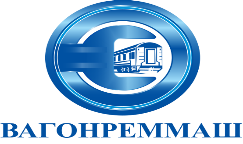 АКЦИОНЕРНОЕ ОБЩЕСТВО «ВАГОНРЕММАШ»105005, г. Москва, набережная Академика Туполева, дом 15, корпус 2, офис 27тел. (499) 550-28-90, факс (499) 550-28-96, www.vagonremmash.ru         Председатель конкурсной комиссии          УС АО «ВРМ»          _________________А.В. Попов         «___»_____________ 2020 г.№ п/п Наименование ТовараМаркаГОСТ, ТУРазмерЕд. изм. Кол-во  ВВРЗ Кол-во  ТВРЗНачальная (максимальная) цена  руб. без НДССтоимость руб.без НДССтоимость руб.с НДС1Круг нержавеющий 12Х18Н10Т ГОСТ 2590-88, ГОСТ 5949-756кг5260,001 300,001 560,002Круг нержавеющий 12Х18Н10Т ГОСТ 2590-88, ГОСТ 5949-7510кг25260,006 500,007 800,003Круг нержавеющий 12Х18Н10Т ГОСТ 2590-88, ГОСТ 5949-7512кг25260,006 500,007 800,004Круг нержавеющий 12Х18Н10Т ГОСТ 2590-88, ГОСТ 5949-7514кг10260,002 600,003 120,005Круг нержавеющий 12Х18Н10Т ГОСТ 2590-88, ГОСТ 5949-7525кг3010260,0010 400,0012 480,006Круг нержавеющий 12Х18Н10Т ГОСТ 2590-88, ГОСТ 5949-7536кг7530260,0027 300,0032 760,007Круг нержавеющий 12Х18Н10Т ГОСТ 2590-88, ГОСТ 5949-7540кг200260,0052 000,0062 400,008Круг нержавеющий 12Х18Н10Т ГОСТ 2590-88, ГОСТ 5949-7548кг5030260,0020 800,0024 960,009Круг нержавеющий 12Х18Н10Т ГОСТ 2590-88 ГОСТ 5949-7560кг20050260,0065 000,0078 000,0010Круг нержавеющий 12Х18Н10Т ГОСТ 2590-88, ГОСТ 5949-75100кг200250260,00117 000,00140 400,0011Лист нержавеющий 12Х18Н10Т ГОСТ 2590-88, ГОСТ 5949-751250х2500 1ммкг2000320,00640 000,00768 000,0012Лист нержавеющий 12Х18Н10Т ГОСТ 2590-88, ГОСТ 5949-751250х2500 1,5ммкг3000320,00960 000,001 152 000,0013Лист нержавеющий 12Х18Н10Т ГОСТ 2590-88, ГОСТ 5949-751250х2500 2ммкг4000320,001 280 000,001 536 000,0014Лист нержавеющий 12Х18Н10Т ГОСТ 2590-88, ГОСТ 5949-751250х2500 3ммкг7000270,001 890 000,002 268 000,0015Лист нержавеющий 12Х18Н10Т ГОСТ 2590-88, ГОСТ 5949-751250х2500 5ммкг2000270,00540 000,00648 000,0016Лист нержавеющий 12Х18Н10Т ГОСТ 2590-88, ГОСТ 5949-751250х2500 10ммкг500270,00135 000,00162 000,0017Лист нержавеющий 12Х18Н10Т ГОСТ 19904-90, ГОСТ 5582-751,0х1000х2000кг5030320,0025 600,0030 720,0018Лист нержавеющий 12Х18Н10Т ГОСТ 19904-90,ГОСТ 5582-751,5х1000х2000кг250125320,00120 000,00144 000,0019Лист нержавеющий 12Х18Н10Т ГОСТ 19904-90, ГОСТ 7350-772,0х1000х2000кг70003500320,003 360 000,004 032 000,0020Лист нержавеющий 12Х18Н10Т ГОСТ 19904-90, ГОСТ5582-752,5х1000х2000кг35002000320,001 760 000,002 112 000,0021Лист нержавеющий 20Х23Н18ГОСТ 199904-74, ГОСТ 5632-7210х1000х2000кг200100400,00120 000,00144 000,0022Лист нержавеющий холоднокатанный (шлифованный) AISI 304ГОСТ 5582-751,5х1500х3000кг10001000275,00550 000,00660 000,0023Лист нержавеющий холоднокатанный (зеркальный) AISI 430ГОСТ 5582-751250х2500 1ммкг3000175,00525 000,00630 000,0024Сталь листовая холоднокатанная коррозийно-стойкая DEKO 81,5х1250х250кг500250400,00300 000,00360 000,0025Труба нержавеющая 12Х18Н10Т ГОСТ 9941-8114х2,5кг5020510,0035 700,0042 840,0026Труба нержавеющая 12Х18Н10Т ГОСТ 9941-8115х1,5кг1000500565,00847 500,001 017 000,0027Труба нержавеющая 12Х18Н10Т ГОСТ 9941-8121х3кг10050416,3962 458,5074 950,2028Труба нержавеющая 12Х18Н10Т ГОСТ 9941-8122х3кг10020419,1950 302,8060 363,3629Труба нержавеющая 12Х18Н10Т ГОСТ 9941-8127х3кг5020392,3127 461,7032 954,0430Труба нержавеющая 12Х18Н10Т ГОСТ 9941-8134х3,5кг10050383,8657 579,0069 094,8031Труба нержавеющая 12Х18Н10Т ГОСТ 9941-8138х2кг100100387,3577 470,0092 964,0032Труба нержавеющая 12Х18Н10Т ГОСТ 9941-8142х3кг100100383,5876 716,0092 059,2033Труба нержавеющая 12Х18Н10Т ГОСТ 9941-8148х4кг15050402,4680 492,0096 590,4034Труба нержавеющая 12Х18Н10Т ГОСТ 9941-72102х 3,0 ммкг150100392,3198 077,50117 693,0035Труба нержавеющая 12Х18Н10Т ГОСТ 9941-72102х 2,0 ммкг500392,31196 155,00235 386,0036Труба тонкостенная бесшовная из коррозионностойкой стали 12Х18Н10Т ГОСТ 9941-7260х3,5кг200150390,77136 769,50164 123,4037Труба тонкостенная бесшовная из коррозионностойкой стали 12Х18Н10Т ГОСТ 9941-7218х2,5кг50030430,05227 926,50273 511,8038Труба тонкостенная бесшовная из коррозионностойкой стали 12Х18Н10Т ГОСТ 9941-7228х4кг150100408,57102 142,50122 571,0039Шестигранник    12Х18Н10Т ГОСТ2879-2006,ГОСТ5949-7519кг300300,0090 000,00108 000,00Итого:14 681 751,0017 618 101,20№ п/п Наименование ТовараМаркаГОСТ, ТУРазмерЕд. изм.Кол-во ВВРЗ  Кол-во ТВРЗ  Начальная (максимальная) цена  руб. без НДССтоимость руб.без НДССтоимость руб.с НДС1Анод цинковый ЦО ЦОГОСТ 1180-91 10х500х1000кг2020300,0012 000,0014 400,002Лист алюминиевый АМГ2.М ГОСТ 21631-760,8х1200х3000кг5030300,0024 000,0028 800,003Лист алюминиевый А5М ГОСТ 21631-761кг50300,0015 000,0018 000,004Лист алюминиевый АД1М ГОСТ 21631-761,5х1200х3000кг100300,0030 000,0036 000,005Лист алюминиевый АМГ2.М ГОСТ 21631-761,5х1200х3000кг5001000300,00450 000,00540 000,006Лист алюминиевый АМГ2.М ГОСТ 21631-762,0х1200х3000кг100200300,0090 000,00108 000,007Лист алюминиевый АМГ2.М ГОСТ 21631-763,0х1200х3000кг200100300,0090 000,00108 000,008Лист алюминиевый квинтет АМr2Н2Р  ГОСТ 21631-764кг500250280,00210 000,00252 000,009Лист латунный Л63 ГОСТ 2008-2007 1х600х1500кг287600,0021 000,0025 200,0010Лист латунный  Л63 ГОСТ 2008-2007 15х600х1500кг7035625,0065 625,0078 750,0011Лист латунный Л63 ГОСТ 2208-20070,5х600х1500кг94625,008 125,009 750,0012Лист латунный Л63 ГОСТ 2208-20072х600х1500 кг3010625,0025 000,0030 000,0013Лист латунный Л63 ГОСТ 2208-20075х600х1500кг5020625,0043 750,0052 500,0014Лист латунный Л63 ГОСТ 2208-20078х600х1500кг45625,0028 125,0033 750,0015Лист медный холоднокатанный мягкий М1ГОСТ 1173-20062х600х1500 кг500250800,00600 000,00720 000,0016Лист медный холоднокатанный мягкий М1ГОСТ 1173-20063х600х15000кг1000250800,001 000 000,001 200 000,0017Лист медный холоднокатанный мягкий М1ГОСТ 1173-20060,8х600х1500кг500300800,00640 000,00768 000,0018Лист медный холоднокатанный мягкий М1ГОСТ 1173-20060,5х600х1500кг50800,0040 000,0048 000,0019Лист медный холоднокатанный мягкий М1ГОСТ 1173-20061,5х600х1500кг100700800,00640 000,00768 000,0020Лист медный холоднокатанный мягкийМ1ГОСТ 1173-20061х600х1500кг200300800,00400 000,00480 000,0021Литник бронзовый ГОСТ 24301-93ДУ 300кг150710,00106 500,00127 800,0022Проволока алюминиевая  ГОСТ 7871-75 3,15кг5030500,0040 000,0048 000,0023Проволока медная ТУ 16-705.492-20052,25кг400200820,00492 000,00590 400,0024Пруток алюминиевый Д16Т  ГОСТ 214889736кг5030272,0021 760,0026 112,0025Пруток бронзовый БРАЖ 9-4  ГОСТ 1628-7860кг8030730,0080 300,0096 360,0026Пруток бронзовый БРАЖ 9-4  ГОСТ 18175-7890кг10050730,00109 500,00131 400,0027Пруток бронзовый БРАЖ 9-4  ГОСТ 18175-78130кг100730,0073 000,0087 600,0028Пруток бронзовый БРАЖ 9-4  160кг50050730,00401 500,00481 800,0029Пруток бронзовый БРАЖ 9-4  250кг400730,00292 000,00350 400,0030Пруток бронзовый БРО5Ц5С5 60кг10030565,0073 450,0088 140,0031Пруток бронзовый БРО5Ц5С5 100кг100565,0056 500,0067 800,0032Пруток бронзовый БРО5Ц5С5 70кг15030565,00101 700,00122 040,0033Пруток бронзовый БРО5Ц5С5 80кг15030565,00101 700,00122 040,0034Пруток бронзовый БРО5Ц5С5 90кг20050565,00141 250,00169 500,0035Пруток бронзовый ОЦС555 ГОСТ 1628-78 120кг50080565,00327 700,00393 240,0036Пруток бронзовый ОЦС555 ГОСТ 1628-78 150кг375100565,00268 375,00322 050,0037Пруток бронзовый ОЦС555 ГОСТ 1628-78 50кг10025565,0070 625,0084 750,0038Пруток бронзовый ОЦС555 ГОСТ 1628-7880кг5030565,0045 200,0054 240,0039Пруток латунный круглыйЛ63 п/т 10кг15625,009 375,0011 250,0040Пруток латунный круглыйЛ63 10кг3520625,0034 375,0041 250,0041Пруток латунный круглый Л63 п/т 16кг25625,0015 625,0018 750,0042Пруток латунный круглый Л63 16кг510625,009 375,0011 250,0043Пруток латунный круглый Л63 п/т 18кг50625,0031 250,0037 500,0044Пруток латунный круглый Л63 ГОСТ 2060-2006п/т 20кг100625,0062 500,0075 000,0045Пруток латунный круглый Л63 ГОСТ 2060-2006п/т 25кг80625,0050 000,0060 000,0046Пруток латунный круглый Л63 ГОСТ 2060-2006п/т 30кг100625,0062 500,0075 000,0047Пруток латунный круглый Л63 ГОСТ 2060-2006п/т 40кг100625,0062 500,0075 000,0048Пруток латунный круглый Л63 ГОСТ 2060-200625кг5050625,0062 500,0075 000,0049Пруток латунный круглыйЛ63 ГОСТ 2060-200630кг100100625,00125 000,00150 000,0050Пруток латунный круглый ЛС59-1  ГОСТ 2060-200618кг5050480,0048 000,0057 600,0051Пруток латунный круглый ЛС59-1  ГОСТ 2060-200620кг10025480,0060 000,0072 000,0052Пруток латунный круглый ЛС59-1  ГОСТ 2060-200622кг100480,0048 000,0057 600,0053Пруток латунный круглый ЛС59-1  ГОСТ 2060-200632кг100480,0048 000,0057 600,0054Пруток латунный круглый ЛС59-1  ГОСТ 2060-2006п/т 10кг25480,0012 000,0014 400,0055Пруток латунный круглый ЛС59-1  ГОСТ 2060-2006п/т 14кг30480,0014 400,0017 280,0056Пруток латунный круглый ЛС59-1  ГОСТ 2060-2006п/т 18кг50480,0024 000,0028 800,0057Пруток латунный круглый ЛС59-1  ГОСТ 2060-2006п/т 42кг50480,0024 000,0028 800,0058Пруток латунный круглый тянутый  Л63 ГОСТ 2060-200620кг30625,0018 750,0022 500,0059Пруток латунный Л63 ГОСТ 2060-20068кг1015625,0015 625,0018 750,0060Пруток шестигранныйЛС59-1ГОСТ 2060-200612кг25356,008 900,0010 680,0061Пруток медный М1Т  ГОСТ 1535-0640кг42,515759,0043 642,5052 371,0062Пруток медный М1Т  ГОСТ 1535-0614кг25759,0018 975,0022 770,0063Пруток медный М1Т  ГОСТ 1535-0650кг17,520759,0028 462,5034 155,0064Пруток медный М1М ГОСТ 1535-0616кг25759,0018 975,0022 770,0065Пруток медный М1М ГОСТ 1535-0625кг25759,0018 975,0022 770,0066Пруток медный М1Т  ГОСТ 1535-0635кг50759,0037 950,0045 540,0067Пруток медный М1Т  ГОСТ 1535-0630кг25759,0018 975,0022 770,0068Пруток медный тянутый круглый твердый М1 50кг35759,0026 565,0031 878,0069Пруток алюминиевый Д16Т ГОСТ21488-9736кг5030272,0021 760,0026 112,0070Пруток алюминиевый Д16Т ГОСТ21488-9730кг50272,0013 600,0016 320,0071Пруток алюминиевый Д16Т ГОСТ21488-9720кг25272,006 800,008 160,0072Пруток алюминиевый Д16Т ГОСТ21488-9735кг25272,006 800,008 160,0073Пруток алюминиевый Д16Т ГОСТ21488-9716кг25272,006 800,008 160,0074Пруток алюминиевый АМГ5ГОСТ21488-9740кг50294,0014 700,0017 640,0075Труба медная М1М  ГОСТ 617-0612х1кг100150940,00235 000,00282 000,0076Труба медная М1М  ГОСТ 617-0612х1х3000кг50940,0047 000,0056 400,0077Труба медная М1М  ГОСТ 617-0614х1кг205940,0023 500,0028 200,0078Труба медная М1М  ГОСТ 617-066х1кг105940,0014 100,0016 920,0079Труба медная мягкая М3ГОСТ 617-0622х2х3000кг100940,0094 000,00112 800,0080Труба медная мягкая М3ГОСТ 617-0645х2,5х3000кг500940,00470 000,00564 000,0081Труба медная мягкая М1Т  ГОСТ 617-0610х1кг505940,0051 700,0062 040,0082Труба медная мягкая М1Т  ГОСТ 617-0622х2кг1005940,0098 700,00118 440,0083Труба медная мягкая М3ГОСТ 617-0642х2,5х3000кг50940,0047 000,0056 400,0084Труба медная мягкая М3ГОСТ 617-0612х1х3000кг50940,0047 000,0056 400,0085Труба медная мягкая М1ГОСТ 617-0610х1кг10940,009 400,0011 280,0086Труба медная мягкая М3ГОСТ 617-066х1кг100940,0094 000,00112 800,0087Труба медная мягкая М1Т  ГОСТ 617-068х1,5кг15940,0014 100,0016 920,0088Труба медная М3ТБТ ГОСТ 617-0610х1кг100940,0094 000,00112 800,0089Труба медная мягкаяМ1ГОСТ 617-068х1кг2515940,0037 600,0045 120,0090Труба меднаяМ3ГОСТ 617-068х1кг10940,009 400,0011 280,0091Труба медная мягкаяМ3ГОСТ 617-0614х1кг50940,0047 000,0056 400,0092Труба медная БТМ1М  ГОСТ 617-0616х1кг15940,0014 100,0016 920,0093Фольга ДПРХМ А5  ГОСТ 618-730,06кг375200450,00258 750,00310 500,0094Пруток латунный круглыйЛ 63ГОСТ 2060-200640кг2515625,0025 000,0030 000,0095Пруток бронзовый БРО5Ц5С5 100кг2525565,0028 250,0033 900,0096Пруток медный М1Т  ГОСТ 1535-066кг1515760,0022 800,0027 360,0097Проволока латуннаяЛ 63ГОСТ 12920-673кг50010765,00390 150,00468 180,0098Шестигранник латунный Л 63ГОСТ 2060-200638кг2515625,0025 000,0030 000,0099Пруток бронзовый БРАЖ 9-4  250кг10050730,00109 500,00131 400,00100Чушка алюминиевая АК-7 вторичныйГОСТ 1583-93кг1500160,00240 000,00240 000,00 101Чушка алюминиевая АК-12 вторичныйГОСТ 1583-93кг1000160,00160 000,00160 000,00 102Труба прямоугольная АДЗ1Т1ГОСТ 22233-200160х25х2х200кг250250,0062 500,0075 000,00103Труба алюминиевая АД 3Т1ГОСТ 22233-200140х20х3кг75250,0018 750,0022 500,00104Труба латунная Л68ГОСТ 494-9016х10кг10750,007 500,009 000,00105Никель анодНПА-1ГОСТ 2132-201510х250х1000кг1502200,00330 000,00396 000,00106Лист алюминиевый с ромбическим рефлениемАМГ2НР3Х1200Х3000 кг300285,0085 500,00102 600,00107Лист алюминиевый квинтет АМг3Н2 ГОСТ 21631-76 8,0х1500х3000  кг600285,00171 000,00205 200,00Итого:11 747 640,0013 617 168,00Наименование Товара№ чертежа (вариант исполнения) согласно Таблице 1.1.ГОСТ, ТУЕд. изм.Начальная (максимальная) цена  руб. без НДС Кол-во  ТВРЗ Кол-во  ВВРЗСтоимость руб.без НДССтоимость руб.с НДСПрофиль алюминиевый АД 31Т5, 2000 мм (АПР-144)1ГОСТ 8617-81, ГОСТ 4784-97, ГОСТ 22233-2001кг200262,5350122 500,00147 000,00Профиль алюминиевый АД 31Т5, 2000 мм (А-1476)2(1)ГОСТ 8617-81, ГОСТ 4784-97, ГОСТ 22233-2002кг200400533186 600,00223 920,00Профиль алюминиевый АД 31Т5, 3000 мм (А-1477)2(2)ГОСТ 8617-81, ГОСТ 4784-97, ГОСТ 22233-2001кг20012516658 200,0069 840,00Профиль алюминиевый АД 31Т5, 3000 мм (А-1495)2(3)ГОСТ 8617-81, ГОСТ 4784-97, ГОСТ 22233-2001кг20043,7558,3320 416,0024 499,20Профиль алюминиевый АД 31Т5, 3000 мм (А-1344)3 (1)ГОСТ 8617-81, ГОСТ 4784-97, ГОСТ 22233-2001кг200287,5383,33134 166,00160 999,20Профиль алюминиевый АД 31Т5, 3000 мм3(2)ГОСТ 8617-81, ГОСТ 4784-97, ГОСТ 22233-2008кг200562,5750262 500,00315 000,00Профиль алюминиевый АД 31Т5, 3000 мм (А1196)3(3)ГОСТ 8617-81, ГОСТ 4784-97, ГОСТ 22233-2001кг200293,75391,67137 084,00164 500,80Профиль алюминиевый АД 31Т5, 4000 мм (А-1388)4ГОСТ 8617-81, ГОСТ 4784-97, ГОСТ 22233-2001кг200525700245 000,00294 000,00Профиль алюминиевый АД 31Т5, 3000 мм (А-1387)6ГОСТ 8617-81, ГОСТ 4784-97, ГОСТ 22233-2001кг200700933,33326 666,00391 999,20Профиль алюминиевый АД 31Т5, 3000 мм (А-1345)7ГОСТ 8617-81, ГОСТ 4784-97, ГОСТ 22233-2001кг200912,51216,67425 834,00511 000,80Профиль алюминиевый АД 31Т5, 3000 мм8ГОСТ 8617-81, ГОСТ 4784-97, ГОСТ 22233-2001кг20012,516,675 834,007 000,80Профиль алюминиевый АД 31Т5, 3000 мм9ГОСТ 8617-81, ГОСТ 4784-97, ГОСТ 22233-2001кг2006,258,332 916,003 499,20Профиль алюминиевый АД 31Т5, 3000 мм10ГОСТ 8617-81, ГОСТ 4784-97, ГОСТ 22233-2001кг2004,3755,832 041,002 449,20Профиль алюминиевый АД 31Т5, 3000 мм(А-1382)11ГОСТ 8617-81, ГОСТ 4784-97, ГОСТ 22233-2001кг200650866,67303 334,00364 000,80Профиль алюминиевый АД 31Т5, 2000 мм 12ГОСТ 8617-81, ГОСТ 4784-97, ГОСТ 22233-2009кг20031,2541,6714 584,0017 500,80Профиль алюминиевый АД 31Т5, 2000 мм (А-1384)13ГОСТ 8617-81, ГОСТ 4784-97, ГОСТ 22233-2001кг2005066,6723 334,0028 000,80Профиль алюминиевый АД 31Т5, 3000  мм14ГОСТ 8617-81, ГОСТ 4784-97, ГОСТ 22233-2001кг200437,5583,33204 166,00244 999,20Профиль алюминиевый АД 31Т5, 2000 мм (А-1391)15ГОСТ 8617-81, ГОСТ 4784-97, ГОСТ 22233-2001кг200525700245 000,00294 000,00Профиль алюминиевый АД 31Т5, 2000 мм16ГОСТ 8617-81, ГОСТ 4784-97, ГОСТ 22233-2001кг200512,5683,33239 166,00286 999,20Профиль алюминиевый АД 31Т5, 3150 мм (А-1306)17ГОСТ 8617-81, ГОСТ 4784-97, ГОСТ 22233-2001кг20062,583,3329 166,0034 999,20Профиль алюминиевый АД 31Т5, 2000 мм (А-040)18ГОСТ 8617-81, ГОСТ 4784-97, ГОСТ 22233-2001кг2009751300455 000,00546 000,00Профиль алюминиевый АД 31Т5, 3000 мм(А-026)19ГОСТ 8617-81, ГОСТ 4784-97, ГОСТ 22233-2001кг200425566,66198 332,00237 998,40Профиль алюминиевый АД 31Т5, 2000 мм (А-1349)20ГОСТ 8617-81, ГОСТ 4784-97, ГОСТ 22233-2001кг200112,515052 500,0063 000,00Профиль алюминиевый АД 31Т5, 3000 мм (ПВ-1182)21ГОСТ 8617-81, ГОСТ 4784-97, ГОСТ 22233-2001кг200712,5950332 500,00399 000,00Профиль алюминиевый АД 31Т5, 3000 мм (А-1350)22ГОСТ 8617-81, ГОСТ 4784-97, ГОСТ 22233-2001кг200500666,67233 334,00280 000,80Профиль алюминиевый АД-31Т5, 2000 мм (ПВ-1183)23ГОСТ 8617-81, ГОСТ 4784-97, ГОСТ 22233-2001кг200500666,67233 334,00280 000,80Профиль алюминиевый АД-31Т5, 3000 мм24ГОСТ 8617-81, ГОСТ 4784-97, ГОСТ 22233-2003кг20015020070 000,0084 000,00Профиль алюминиевый АД 31Т5, 3000 мм25ГОСТ 8617-81, ГОСТ 4784-97, ГОСТ 22233-2001кг2002,53,331 166,001 399,20Профиль алюминиевый АТ-626/1 АД31  6000 мм  (швеллер 30х50х30)27ГОСТ 8617-81, ГОСТ 4784-97, ГОСТ 22233-2005кг200462,5616,67215 834,00259 000,80Профиль  алюминиевый Б-0099 (АТ-601)  АД 31Т 4000 мм труба алюминиевая ф 25 мм х2х4000 мм ГОСТ 8617-81, ГОСТ 4784-97, ГОСТ 22233-2004кг20037,55017 500,0021 000,00Профиль  алюминиевый Б-0099 (АТ-641)  АД 31Т 6000 мм труба алюминиевая ф 48х3,5х6000 ммГОСТ 8617-81, ГОСТ 4784-97, ГОСТ 22233-2004кг200225030001 050 000,001 260 000,00Профиль  алюминиевый Б-0099 (АТ-996)  АД 31Т 6000 мм труба алюминиевая28ГОСТ 8617-81, ГОСТ 4784-97, ГОСТ 22233-2004кг20018752500875 000,001 050 000,00Профиль  алюминиевый АТ-053 (уголок 25х25х3)  мм АД 31ГОСТ 8617-81, ГОСТ 4784-97, ГОСТ 22233-2004кг20081,25108,3337 916,0045 499,20Профиль  алюминиевый АД 31Т 6000 мм швеллер 20х20х229ГОСТ 8617-81, ГОСТ 4784-97, ГОСТ 22233-2004кг200325433,33151 666,00181 999,20Уголок алюминиевый АД 31 ГОСТ 8617-81, ГОСТ 22233-2001 20х40х2 длина 2500 мм200556,25741,66259 582,00311 498,40Профиль алюминиевый Т-образный ПТ-30 длина 2700 мм,30х8х1,5ммАД 31 Т ГОСТ 8617-81,  ГОСТ 22233-2001 п/м20012,516,675 834,007 000,80Профиль алюминиевый стыкоперекрывающий ГОСТ 22233-2001 длина 2,7 м,30х8х1,5ммАД 31 Т ГОСТ 8617-81,  ГОСТ 22233-2001 п/м200608028 000,0033 600,00Уголок алюминиевый цвет (черный муар) АД 31 ГОСТ 21631-76, ГОСТ 22233-2001 20х20х1х2000 ммАД 31 Т ГОСТ 21631-76, ГОСТ 22233-2001шт2007510035 000,0042 000,00Итого:7 241 005,008 689 206,00Алюминиевые профили, используемые на ТВРЗ, ВВРЗ.Алюминиевые профили, используемые на ТВРЗ, ВВРЗ.Алюминиевые профили, используемые на ТВРЗ, ВВРЗ.Алюминиевые профили, используемые на ТВРЗ, ВВРЗ.Алюминиевые профили, используемые на ТВРЗ, ВВРЗ.Алюминиевые профили, используемые на ТВРЗ, ВВРЗ.Алюминиевые профили, используемые на ТВРЗ, ВВРЗ.Алюминиевые профили, используемые на ТВРЗ, ВВРЗ.Алюминиевые профили, используемые на ТВРЗ, ВВРЗ.Алюминиевые профили, используемые на ТВРЗ, ВВРЗ.Алюминиевые профили, используемые на ТВРЗ, ВВРЗ.Алюминиевые профили, используемые на ТВРЗ, ВВРЗ.Алюминиевые профили, используемые на ТВРЗ, ВВРЗ.Алюминиевые профили, используемые на ТВРЗ, ВВРЗ.Алюминиевые профили, используемые на ТВРЗ, ВВРЗ.Алюминиевые профили, используемые на ТВРЗ, ВВРЗ.Алюминиевые профили, используемые на ТВРЗ, ВВРЗ.№ п/пВнешний вид (эскиз)№ чертежа, вариант исполнения,Вес 1 погонного метра№ чертежа, вариант исполнения,Вес 1 погонного метраМесто установкиОбласть примененияОбласть примененияОбласть примененияОбласть примененияОбласть примененияОбласть примененияОбласть примененияОбласть примененияОбласть примененияОбласть примененияОбласть примененияОбласть применения№ п/пВнешний вид (эскиз)№ чертежа, вариант исполнения,Вес 1 погонного метра№ чертежа, вариант исполнения,Вес 1 погонного метраМесто установкиГермания куп.МО828837МО828837ТВЗне купейный.ТВЗне купейный.РИЦРест.Вагонмаш/ГермВНСТВЗКупейный.ТВЗКупейный.ТВЗКупейный.ТВЗКупейный.№ п/пВнешний вид (эскиз)№ чертежа, вариант исполнения,Вес 1 погонного метра№ чертежа, вариант исполнения,Вес 1 погонного метраМесто установкиГермания куп.МО828837МО828837425821836з/к824827417941864174820К820820К8208508171.№ 1Вес-0,17 кг/м№ 1Вес-0,17 кг/м1). Вокруг окна с деревянными рамами+ + +++++Нащельная планкаНащельная планкаНащельная планкаНащельная планкаНащельная планкаНащельная планкаНащельная планкаНащельная планкаНащельная планкаНащельная планкаНащельная планкаНащельная планкаНащельная планкаНащельная планкаНащельная планкаНащельная планкаНащельная планка2.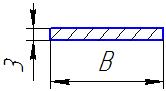 № 21). В=20Вес-0,163 кг/м2). В=30Вес-0,243 кг/м3). В=40Вес-0,325 кг/м1). Тамбура: по потолку. +++++++++++2.№ 21). В=20Вес-0,163 кг/м2). В=30Вес-0,243 кг/м3). В=40Вес-0,325 кг/м2). Тамбур: по углам, стыкам стен, над дверью.++2.№ 21). В=20Вес-0,163 кг/м2). В=30Вес-0,243 кг/м3). В=40Вес-0,325 кг/м3). Малый коридор: горизонт. и вертикально., по потолку, над дверью купе, над дверью в тамбур и туалете, на перег. туалет-купе, окладка по мусорному ящику.++++++++2.№ 21). В=20Вес-0,163 кг/м2). В=30Вес-0,243 кг/м3). В=40Вес-0,325 кг/м4). Малый коридор: по карнизу. ++++++2.№ 21). В=20Вес-0,163 кг/м2). В=30Вес-0,243 кг/м3). В=40Вес-0,325 кг/м5). Малый коридор:по углам.++2.№ 21). В=20Вес-0,163 кг/м2). В=30Вес-0,243 кг/м3). В=40Вес-0,325 кг/м6). Косой коридор: по карнизу горизонт. и вертикально, по потолку, над дверью на перег. купе и над дверью тамбура, над дверью туалета,карниз задвижной двери от потолка,под подоконным щитом, на перег. кот отдел. у верхней створки титана, вдоль двух створок титана, на перег. кот. отдел. тамбур, на выгородке, на продольной перег служебного отделения, на продольной перег куп. проводника, на продольной перег служеб. куп.++++++++2.№ 21). В=20Вес-0,163 кг/м2). В=30Вес-0,243 кг/м3). В=40Вес-0,325 кг/м7). Купе: по потолку, на облицовке купе у окна вверху, на перегородке купе горизонтально, на перегородке с продол. стороны гориз., ка перег. вертикально купе-туалет, купе-купе проводника, на перег горизонтально, под окном с продольной стороны, на диван  снизу, на откидной клапан продольной полки (откидной толик).+++++++++2.№ 21). В=20Вес-0,163 кг/м2). В=30Вес-0,243 кг/м3). В=40Вес-0,325 кг/м8). Купе: по окладка по углам стен.++2.№ 21). В=20Вес-0,163 кг/м2). В=30Вес-0,243 кг/м3). В=40Вес-0,325 кг/м9). Туалет с котловой стороны: на карниз вертикально, по потолку, над дверью, в углу перег. туалет-с/о.++++++++++2.№ 21). В=20Вес-0,163 кг/м2). В=30Вес-0,243 кг/м3). В=40Вес-0,325 кг/м10). Туалет с некотловой стороны: по карнизу вертикально, по потолку, над дверью.++++++++2.№ 21). В=20Вес-0,163 кг/м2). В=30Вес-0,243 кг/м3). В=40Вес-0,325 кг/м11). Туалет с некотловой стороны: по углам.++2.№ 21). В=20Вес-0,163 кг/м2). В=30Вес-0,243 кг/м3). В=40Вес-0,325 кг/м12). Купе проводников: по потолку, в багажной нише,в багажной нише на продольной перег, у окна вверху, над дверью, на перег. с/о-купе проводников, на перег купе проводников-купе, по дивану снизу++++++++2.№ 21). В=20Вес-0,163 кг/м2). В=30Вес-0,243 кг/м3). В=40Вес-0,325 кг/м13). Купе проводников: по углам.++2.№ 21). В=20Вес-0,163 кг/м2). В=30Вес-0,243 кг/м3). В=40Вес-0,325 кг/м14). С/О: по потолку, над дверью, на продольной перег с/о, на карниз вверху, на карниз вертикально, в нише, в нише на продол. перег. с/о.++++++++2.№ 21). В=20Вес-0,163 кг/м2). В=30Вес-0,243 кг/м3). В=40Вес-0,325 кг/м15). С/О: по углам.++2.№ 21). В=20Вес-0,163 кг/м2). В=30Вес-0,243 кг/м3). В=40Вес-0,325 кг/м16). Внутренний интерьер: по потолку, на облицовке, у окна вверху, на перег. горизонт., вертик.+++++++++Окладка с буртикомОкладка с буртикомОкладка с буртикомОкладка с буртикомОкладка с буртикомОкладка с буртикомОкладка с буртикомОкладка с буртикомОкладка с буртикомОкладка с буртикомОкладка с буртикомОкладка с буртикомОкладка с буртикомОкладка с буртикомОкладка с буртикомОкладка с буртикомОкладка с буртиком3.1.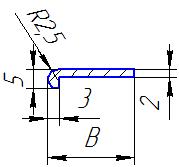 1.№ 31). В=23 Вес-0,142 кг/м2). В=25Вес-0,182 кг/м3). В=29 Вес-0,170кг/м1). Купе: багажная полка продольная, багажная полка поперечная, боковина рундука, боковина рундука снизу с продол стороны, косой потолок, стол купе, торец дивана, окладка под подоконным щитом, на подоконный щит.+++++++3.1.1.№ 31). В=23 Вес-0,142 кг/м2). В=25Вес-0,182 кг/м3). В=29 Вес-0,170кг/м2). Купе: откидной стол.+++++++++3.1.1.№ 31). В=23 Вес-0,142 кг/м2). В=25Вес-0,182 кг/м3). В=29 Вес-0,170кг/м3). Купе проводников:  на продольной перег. купе провод. у богаж. ниши, подоконный щит, под подоконным щитом, торец дивана, боковина рундука, косой  потолок, багажная полка.+++++++3.1.1.№ 31). В=23 Вес-0,142 кг/м2). В=25Вес-0,182 кг/м3). В=29 Вес-0,170кг/м4). Купе проводников: откидной стол.+++++++++3.2.; 3.2.; 3.№ 31). В=23 Вес-0,142 кг/м2). В=25Вес-0,182 кг/м3). В=29 Вес-0,170кг/м5). Туалет с котловой стороны: карниз туалета снизу, люк умывальной чаши, подоконный щит, под подоконным щитом.++++++++3.2.; 3.2.; 3.№ 31). В=23 Вес-0,142 кг/м2). В=25Вес-0,182 кг/м3). В=29 Вес-0,170кг/м6).  Туалеты 2узла: окладка панели над умывальником, кладка круглого отверстия в панели.++3.2.; 3.2.; 3.№ 31). В=23 Вес-0,142 кг/м2). В=25Вес-0,182 кг/м3). В=29 Вес-0,170кг/м7). Туалет с некотловой стороны: карниз туалета – снизу, щит над умывальной чашей, подоконный щит, под подоконным щитом.++++++3.2.; 3.2.; 3.№ 31). В=23 Вес-0,142 кг/м2). В=25Вес-0,182 кг/м3). В=29 Вес-0,170кг/м8). С/О: косой потолок, багажная полка, выгородка умывальной чаши, столик, карниз под окном, мойка, подоконный щит, шкаф под эл. щитом, под подоконным щитом. ++++++3.№ 31). В=23 Вес-0,142 кг/м2). В=25Вес-0,182 кг/м3). В=29 Вес-0,170кг/м9). С/О: дверцы шкафчиков, карниз шкафчика, столик.++3.№ 31). В=23 Вес-0,142 кг/м2). В=25Вес-0,182 кг/м3). В=29 Вес-0,170кг/м10). Тамбур некотловая сторона: по торцевой двери.++3.№ 31). В=23 Вес-0,142 кг/м2). В=25Вес-0,182 кг/м3). В=29 Вес-0,170кг/м11). Тамбур котловая сторона: окладка двери котельного отделения.++3.№ 31). В=23 Вес-0,142 кг/м2). В=25Вес-0,182 кг/м3). В=29 Вес-0,170кг/м12). Тамбур:  окладка под светильники.++++++++++3.№ 31). В=23 Вес-0,142 кг/м2). В=25Вес-0,182 кг/м3). В=29 Вес-0,170кг/м13). Малый коридор: подоконный щит, под подоконным щитом, ящик для мусора.++++++++3.№ 31). В=23 Вес-0,142 кг/м2). В=25Вес-0,182 кг/м3). В=29 Вес-0,170кг/м14). Малый коридор: окладка по углу.++3.№ 31). В=23 Вес-0,142 кг/м2). В=25Вес-0,182 кг/м3). В=29 Вес-0,170кг/м15). Косой коридор: подоконный щит, по карнизу снизу, по карнизу над дверью служ. купе., на створку кот. перег. у титана –верхнюю, на створку кот. перег. у титана –нижнюю, внутри на перег. кот. отд. у титана, угол титана и снизу, на продольной перег. служ. отд. ++++++3.№ 31). В=23 Вес-0,142 кг/м2). В=25Вес-0,182 кг/м3). В=29 Вес-0,170кг/м16). Косой коридор: карниз над задвижной дверью.++Профиль задвижных дверейПрофиль задвижных дверейПрофиль задвижных дверейПрофиль задвижных дверейПрофиль задвижных дверейПрофиль задвижных дверейПрофиль задвижных дверейПрофиль задвижных дверейПрофиль задвижных дверейПрофиль задвижных дверейПрофиль задвижных дверейПрофиль задвижных дверейПрофиль задвижных дверейПрофиль задвижных дверейПрофиль задвижных дверейПрофиль задвижных дверейПрофиль задвижных дверей4.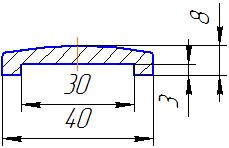 № 4Вес-0,569 кг/м1). На задвижные двери:купе, купе проводников, с\о.++++++++4.№ 4Вес-0,569 кг/м2). На задвижные двери:купе.+++++++++Направляющая шторы окнаНаправляющая шторы окнаНаправляющая шторы окнаНаправляющая шторы окнаНаправляющая шторы окнаНаправляющая шторы окнаНаправляющая шторы окнаНаправляющая шторы окнаНаправляющая шторы окнаНаправляющая шторы окнаНаправляющая шторы окнаНаправляющая шторы окнаНаправляющая шторы окнаНаправляющая шторы окнаНаправляющая шторы окнаНаправляющая шторы окнаНаправляющая шторы окна5. 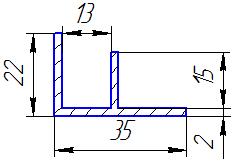 № 5Вес-0,379 кг/м1). Направляющая шторы окна: купе, купе проводников, с\о, косой коридор,большой коридор(в купейных), малый коридор, туалеты.++++++++Окладка по багажным нишамОкладка по багажным нишамОкладка по багажным нишамОкладка по багажным нишамОкладка по багажным нишамОкладка по багажным нишамОкладка по багажным нишамОкладка по багажным нишамОкладка по багажным нишамОкладка по багажным нишамОкладка по багажным нишамОкладка по багажным нишамОкладка по багажным нишамОкладка по багажным нишамОкладка по багажным нишамОкладка по багажным нишамОкладка по багажным нишам6.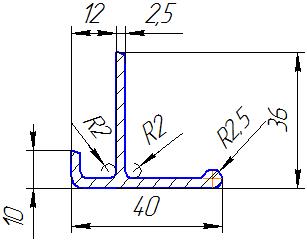 № 6Вес-0,565 кг/м1). Багажные ниши.+++++++6.№ 6Вес-0,565 кг/м2). На карниз. +++++++Окладка Т-образнаяОкладка Т-образнаяОкладка Т-образнаяОкладка Т-образнаяОкладка Т-образнаяОкладка Т-образнаяОкладка Т-образнаяОкладка Т-образнаяОкладка Т-образнаяОкладка Т-образнаяОкладка Т-образнаяОкладка Т-образнаяОкладка Т-образнаяОкладка Т-образнаяОкладка Т-образнаяОкладка Т-образнаяОкладка Т-образная7. 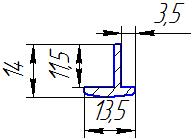 № 7Вес-0,151 кг/м1). Туалет с котловой стороны: люк потолка.++++++++++7. № 7Вес-0,151 кг/м2). Туалет с не котловой стороны: люк потолка.++++++++7. № 7Вес-0,151 кг/м3). Коридор с некотл. стороны: люк потолка.++++++++7. № 7Вес-0,151 кг/м4). Косой коридор: люки потолка, лючок внизу перегородки между дверямитуалета и сл. отделения, дверь котельной перегородки, дверцы ящика для топлива, двнрцы угла титана.++7. № 7Вес-0,151 кг/м5). Косой коридор: на ящике титана, карниз под перегородку с/о, дверь на перег кот. от.,  лючок на потолке у окна и лючок у входа в коридор, на створке двери продоль. и  перег. с/о, лючок на выгородке, на створке двери продольной перег. с/о.++++++7. № 7Вес-0,151 кг/м6). Купе проводников: створки двери перег. с/о купе проводн., лючок в багажной нише, лючок в потолке.++++++7. № 7Вес-0,151 кг/м7). Купе проводников: лючок в потолке, сетчатые потолки.++7. № 7Вес-0,151 кг/м8). Купе: лючок в багажной нише, лючок в потолке.++++++++7. № 7Вес-0,151 кг/м9). Купе: сетчатые потолки.++7. № 7Вес-0,151 кг/м10).С/О: на створке двери мойки,сбоку мойки на лючок, люк в багажной нише.++++++7. № 7Вес-0,151 кг/м11).С/О: сетчатый потолк.++7. № 7Вес-0,151 кг/м7). Тамбур: люки потолка.+++++++++8. 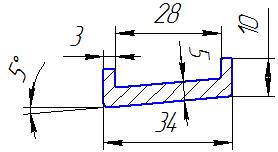 № 8Вес-0,545 кг/м1). По дверям. 9.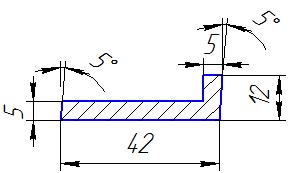 №9Вес-0,812 кг/м1). Вокруг оконных проемов с деревянными рамами.2) Столики ВНС+++++++10.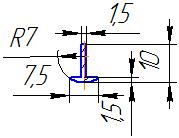 № 10Вес-0,075 кг/м1). Т-образная люки потолков, двери шкафов.+ ++++++Рельс задвижной двериРельс задвижной двериРельс задвижной двериРельс задвижной двериРельс задвижной двериРельс задвижной двериРельс задвижной двериРельс задвижной двериРельс задвижной двериРельс задвижной двериРельс задвижной двериРельс задвижной двериРельс задвижной двериРельс задвижной двериРельс задвижной двериРельс задвижной двериРельс задвижной двери11.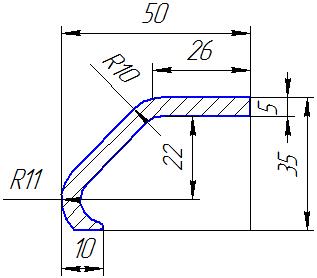 № 11Вес-0,948 кг/м1). Рельс задвижной двери: купе.++++++Профиль по щиткам труб отопленияПрофиль по щиткам труб отопленияПрофиль по щиткам труб отопленияПрофиль по щиткам труб отопленияПрофиль по щиткам труб отопленияПрофиль по щиткам труб отопленияПрофиль по щиткам труб отопленияПрофиль по щиткам труб отопленияПрофиль по щиткам труб отопленияПрофиль по щиткам труб отопленияПрофиль по щиткам труб отопленияПрофиль по щиткам труб отопленияПрофиль по щиткам труб отопленияПрофиль по щиткам труб отопленияПрофиль по щиткам труб отопленияПрофиль по щиткам труб отопленияПрофиль по щиткам труб отопления12.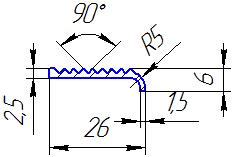 № 12Вес-0,141 кг/м1).Трубные полки облицовка отопления: купе проводника, коридоры, с/о.+++++++++12.№ 12Вес-0,141 кг/м2).Трубные полки облицовка отопления: купе.++++++++++12.№ 12Вес-0,141 кг/м3). Трубные полки облицовка отопления: коридор.+++++++++++Профиль крепления зеркалПрофиль крепления зеркалПрофиль крепления зеркалПрофиль крепления зеркалПрофиль крепления зеркалПрофиль крепления зеркалПрофиль крепления зеркалПрофиль крепления зеркалПрофиль крепления зеркалПрофиль крепления зеркалПрофиль крепления зеркалПрофиль крепления зеркалПрофиль крепления зеркалПрофиль крепления зеркалПрофиль крепления зеркалПрофиль крепления зеркалПрофиль крепления зеркал13.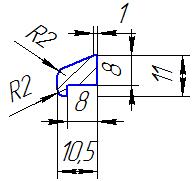 № 13Вес-0,203 кг/м1). Зеркала двери купе и коридора.+++++++13.№ 13Вес-0,203 кг/м2). Зеркала двери с\о, двери купе проводников. ++++++++13.№ 13Вес-0,203 кг/м3). Большой коридор:проходные двери.+++++++++Профиль угловой со вставкой ПВХПрофиль угловой со вставкой ПВХПрофиль угловой со вставкой ПВХПрофиль угловой со вставкой ПВХПрофиль угловой со вставкой ПВХПрофиль угловой со вставкой ПВХПрофиль угловой со вставкой ПВХПрофиль угловой со вставкой ПВХПрофиль угловой со вставкой ПВХПрофиль угловой со вставкой ПВХПрофиль угловой со вставкой ПВХПрофиль угловой со вставкой ПВХПрофиль угловой со вставкой ПВХПрофиль угловой со вставкой ПВХПрофиль угловой со вставкой ПВХПрофиль угловой со вставкой ПВХПрофиль угловой со вставкой ПВХ14.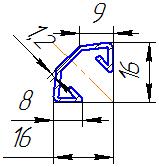 № 14Вес-0,156 кг/м1). По купе: окладка потолка у ниши.+++++++++14.№ 14Вес-0,156 кг/м2). По купе: окладка остова задвижной двери.++++++14.№ 14Вес-0,156 кг/м3). Купе проводников: окладка потолка у ниши.+++++++++14.№ 14Вес-0,156 кг/м4). Купе проводников: окладка остова задвижной двери.++++++++14.№ 14Вес-0,156 кг/м5). С/О: окладка по потолку.++++++++14.№ 14Вес-0,156 кг/м6). С/О: окладка остова задвижной двери.++++++++14.№ 14Вес-0,156 кг/м7). Большой коридор: Окладка по потолку над окнами.++++++14.№ 14Вес-0,156 кг/м8). Малый коридор: окладка по потолку.++++++++14.№ 14Вес-0,156 кг/м9). Туалет: окладка по углам потолка.++++++++14.№ 14Вес-0,156 кг/м10). Тамбур: окладка по продольным углам потолка.++++++++Нащельная со вставкой ПВХ узкаяНащельная со вставкой ПВХ узкаяНащельная со вставкой ПВХ узкаяНащельная со вставкой ПВХ узкаяНащельная со вставкой ПВХ узкаяНащельная со вставкой ПВХ узкаяНащельная со вставкой ПВХ узкаяНащельная со вставкой ПВХ узкаяНащельная со вставкой ПВХ узкаяНащельная со вставкой ПВХ узкаяНащельная со вставкой ПВХ узкаяНащельная со вставкой ПВХ узкаяНащельная со вставкой ПВХ узкаяНащельная со вставкой ПВХ узкаяНащельная со вставкой ПВХ узкаяНащельная со вставкой ПВХ узкаяНащельная со вставкой ПВХ узкая15.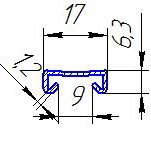 № 15Вес-0,13 кг/м1). Облицовка стен: нащельная.+++++++15.№ 15Вес-0,13 кг/м2). Коридор: по потолкам.+++++++Нащельная со вставкой ПВХ широкаяНащельная со вставкой ПВХ широкаяНащельная со вставкой ПВХ широкаяНащельная со вставкой ПВХ широкаяНащельная со вставкой ПВХ широкаяНащельная со вставкой ПВХ широкаяНащельная со вставкой ПВХ широкаяНащельная со вставкой ПВХ широкаяНащельная со вставкой ПВХ широкаяНащельная со вставкой ПВХ широкаяНащельная со вставкой ПВХ широкаяНащельная со вставкой ПВХ широкаяНащельная со вставкой ПВХ широкаяНащельная со вставкой ПВХ широкаяНащельная со вставкой ПВХ широкаяНащельная со вставкой ПВХ широкаяНащельная со вставкой ПВХ широкая16.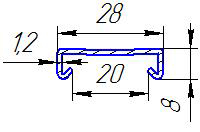 № 16Вес-0,179 кг/м1). Облицовка стен: нащельная.++++++16.№ 16Вес-0,179 кг/м2).Купе проводника: по потолкам.++++++16.№ 16Вес-0,179 кг/м3). С/О: по потолкам.++++++16.№ 16Вес-0,179 кг/м4). Купе: по потолкам. +++++Направляющая штор окон Раут на раму окна.Направляющая штор окон Раут на раму окна.Направляющая штор окон Раут на раму окна.Направляющая штор окон Раут на раму окна.Направляющая штор окон Раут на раму окна.Направляющая штор окон Раут на раму окна.Направляющая штор окон Раут на раму окна.Направляющая штор окон Раут на раму окна.Направляющая штор окон Раут на раму окна.Направляющая штор окон Раут на раму окна.Направляющая штор окон Раут на раму окна.Направляющая штор окон Раут на раму окна.Направляющая штор окон Раут на раму окна.Направляющая штор окон Раут на раму окна.Направляющая штор окон Раут на раму окна.Направляющая штор окон Раут на раму окна.Направляющая штор окон Раут на раму окна.17.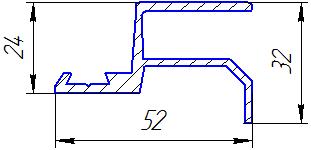 № 17Вес-0,8 кг/м1). Направляющая шторы окна.++++++Уголок 20х20Уголок 20х20Уголок 20х20Уголок 20х20Уголок 20х20Уголок 20х20Уголок 20х20Уголок 20х20Уголок 20х20Уголок 20х20Уголок 20х20Уголок 20х20Уголок 20х20Уголок 20х20Уголок 20х20Уголок 20х20Уголок 20х2018.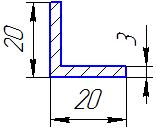 № 18Вес-0,325 кг/м1). Коридор: с котловой стороны и некотловой стороны, по полу. ++++++18.№ 18Вес-0,325 кг/м2). Туалет: с некотловой стороны и туалет с котловой стороны по полу.++++++++18.№ 18Вес-0,325 кг/м3). С/О: вдоль щита, мойка, по полу, под багаж полкой.++++++18.№ 18Вес-0,325 кг/м4). С/О: окладка по углу над шкафчиком, окладка по углам шкафчика.++18.№ 18Вес-0,325 кг/м5). Пол тамбура.++++++++18.№ 18Вес-0,325 кг/м6). Купе: уголок ниши купе.++18.№ 18Вес-0,325 кг/м7). Купе проводников: уголок по полу.++18.№ 18Вес-0,325 кг/м8). Косой коридор: по полу.++18.№ 18Вес-0,325 кг/м9). Большой коридор: окладка по пожарным постам.++18.№ 18Вес-0,325 кг/м10). Малый коридор: окладка по мусорному ящику.++++++++19.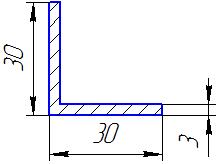 № 19Вес- 0,39 кг/мУголок1).Двери: из тамбура в косой коридор, дверь на торцевой стене.2). Двери угольного ящика.3).Ниша сигнального фонаря. +++++++++++++++++++20.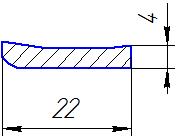 № 20Вес- 0,196 кг/м1). Окладка по стеклу: входных тамбурных дверей.++++++++21.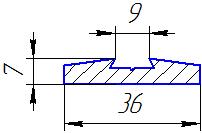 № 21Вес-0,424 кг/мНащельный на потолках иперегородках. +++++22.№ 22Вес-0,384 кг/м1). Поперечные перегородки: с торца.2). Проем двери. +++++++++23.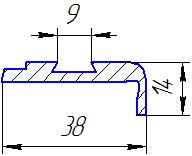 № 23Вес-0,377 кг/м1). Проем двери. +++++24.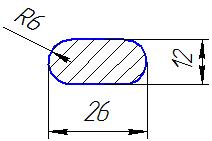 № 24Вес-0,762 кг/м1).Ограждение окон тамбурных дверей. ++++++++++25.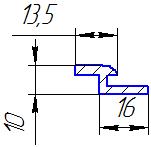 № 25Вес-0,15 кг/м1). Подоконный щит.++++++26.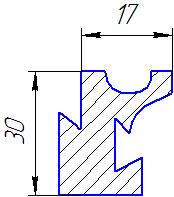 № 26Вес-0,14 кг/м1).Останов двери. ++++++27№ 27Вес -0,575 кг/мНа диваны. Вагоны ЛОВ++++28№28Вес -1,957 кг/м1.Подвагонная высоковольтная магистраль++++++++++++29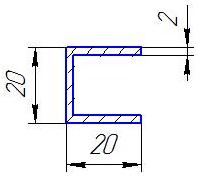 №29 Вес – 0,354кг/м1). Направляющая штор окон Раут на раму окна.1. Полное наименование участника:2. Сведения о регистрации юридического лица: регистрационный номер, дата регистрации, ИНН, КПП и др.Орган, зарегистрировавший юридическое лицо(если контрагент физическое лицо – паспортные данные физического лица)Место нахождения, почтовый адрес:Телефон, факс3. Акционеры (участники), владеющие более 20% голосующих акций (долей, паев) юридического лица4. Ф.И.О. Членов Совета директоров/Наблюдательного совета (если имеется):5. Ф.И.О. Генерального директора (президента, директора, управляющего, наименование управляющей организации):6. Ф.И.О. Членов Правления/иного коллегиального исполнительного органа (если имеется):7. Балансовая стоимость активов (всего) в соответствии с последним утверждённым балансом:8. Балансовая стоимость основных производственных средств и нематериальных активов в соответствии с последним утверждённым балансом:Подпись Уполномоченного лица№ п/пНаименование товараЕд. изм.Кол-во Цена за ед. руб.без НДССтоимость, руб. без НДССтоимость, руб. с НДС12ИТОГО:ИТОГО:ИТОГО:ИТОГО:ИТОГО:Поставщик:Покупатель:________________Юридический, почтовый и фактический адрес: ____________________________ИНН _____ КПП 5____________ОГРН ______ ОКПО ___________Банковские реквизиты:Р/с __________________в ПАО ________________ г. МоскваК/с _____________________________БИК ____________________________Тел./факс_______________________; E-mail: __________________________Директор__________________ (_____________)М.п.АО «ВРМ»Юридический и почтовый адрес:105005, г. Москва, набережная Академика Туполева, дом 15, корпус 2, офис 27ИНН 7722648033/КПП 774550001Банковские реквизиты:Р/с 40702810500160000507 в Банк ВТБ (ПАО) в г. МоскваК/с 30101810700000000187 БИК 044525187Тел:/факс: (499) 550-28-90E-mail:  info@vagonremmash.ruГенеральный директор__________________ П.С. Долгов           М.п.№п/пНаименованиеТМЦЕд. измеренияКол-воЦена в руб. за единицу без НДССтоимость, руб. без НДСПримечание1234567ИТОГО:ИТОГО:№п/пНаименование ТовараГОСТ, ТУЕд. изм.Кол-воЦена без НДС,руб.(за ед.)Ставка НДССумма НДС, руб.Стоимость Товара с НДС, руб.Срок/период поставкидд.мм.ггКраткое наименование Грузополучателя1234567891011123ИТОГО:∑∑